7.TRUYEÄN ÑAÏI HOØA THÖÔÏNG ÑOÂNG CHINH THÔØI TIEÀN ÑÖÔØNGChaân nhaân Nguyeân Khai soaïn thuaätÑaïi hoøa thöôïng huyù laø Giaùm Chaân, voán ngöôøi huyeän Gian Döông, Döông Chaâu, doøng hoï Thuaàn Vu, laø con chaùu cuûa Bieän só Khoân thôøi nhaø Teà. Thaân phuï ngaøi tröôùc ñoù ñeán choã Thieàn sö Chí Maõn ôû chuøa Ñaïi Vaân taïi Döông Chaâu, thoï giôùi taäp hoïc thieàn moân. Naêm 14 tuoåi ngaøi theo thaân phuï vaøo chuøa, thaáy toân töôïng Phaät, taâm sinh caûm ñoäng nhaân ñoù xin thaân phuï caàu cho xuaát gia. Thaáy chæ khí kyø ñaëc aáy, thaân phuï beøn höùa thuaän cho ngaøi xuaát gia.Baáy giôø, gaëp naêm Tröôøng An thöù nhaát (71) thôøi Ñaïi Chu, Voõ Taéc Thieân(Voõ Haäu) ban saéc chieáu caùc chaâu ñoä xin xuaát gia, ngaøi beøn ñeán choã Thieàn sö Chí Maõn caàu xin xuaát gia laøm Sa di, ñöôïc phoái thuïoâc ôû chuøa Ñaïi Vaân, veà sau chuøa ñoù ñoåi hieäu laø Long Höng. Ñeán naêm Caûnh Long thöù nhaát (75) döôùi thôøi Trung Toân Hieáu Hoøa Hoaøng Ñeá (Lyù Hieáu) thôøi tieàn Ñöôøng, ngaøi theo luïaât sö Ñaïo Ngaïnh thoï giôùi Boà-taùt. Ñeán naêm Caûnh Long thöù nhaát (77) thôøi tieàn Ñöôøng, töø Ñoâng ñoâ ngaøi mang tích tröôïng vaøo Tröôøng An. Ñeán ngaøy 28 thaùng 3 naêm Caûnh Long thöù 2 (78) thôøi tieàn Ñöôøng, ngaøi ñeán chuøa Thaät Teá ôû Taây Kinh, ñaêng ñaøn thoï giôùi Cuï Tuùc, do Luaät sö Hoaèng Caûnh ôû chuøa Nam Tuyeàn taïi kinh chaâu laøm hoøa thöïông, Ngaøi vaân du caû hai kinh nghieân taàm taäp hoïc ba taïng. Sau, ngaøi trôû veà Hoaøi Nam hoaúng döông giôùi luaät. Khaép xöù Giang Hoaøi chæ rieâng moät mình ngaøi laøm Hoùa chuû. Do ñoù, ngaøi laøm moïi Phaät söï hoùa ñoä quaàn sinh, nhöõng vieäc aáy laém nhieàu chaúng theå ghi taû ñuû heát.Vaøo naêm Quyù Daäu, töùc naêm Thieân Bình thöù 5 ôû Nhaät Baûn coù caùc Sa-moân Vinh Dueä, Phoå Chieáu, v.v... theo söï phaân phaùi cuûa söù giaû Ñaïi Ñöôøng (Trung Hoa) laø Ñan Trì, Chaân Nhaân Quaûng Thaønh ñeán ôû hoïc taïi Trung Hoa, luùc ñoù laø naêm Khai Nguyeân thöù 21 (733) thôøi tieàn Ñöôøng vaäy. Chö Ñaïi Ñöùc Tam taïng Phaùp sö ôû caùc chuøa taïi nöôùc Ñöôøng (Trung Hoa) ñeàu laáy giôùi luaät laøm cöûa chaùnh vaøo Ñaïo. Neáu coù ngöôøi khoâng nghieâm trì giôùi thì khoâng keå vaøo trong chuùng taêng. Do ñoù môùi bieát taïi boån quoác (nöôùc Nhaät Baûn) khoâng coù ngöôøi truyeàn giôùi, beøn thænh môøi Luaät sö Ñaïo Quyønh ôû chuøa Phöôùc Quang taïi Ñoâng Ñoâ nöông theo thuyeàn cuûa phoù söù trung thaàn trieàu thaàn danh ñaïi tröôùc ñeán nöùôc Nhaät Baûn phoûng laøm ngöôøi truyeàn giôùi.Caùc Sa-moân Vinh Dueä, Phoå Chieáu döøng ôû caàu hoïc taïi Trung Hoatraûi qua 10 naêm, tuy chaúng ñôïi söù maø muoán sôùm trôû veà. Do ñoù caàu thænh caùc Sa-moân Ñaïo Thuyeàn, Tröøng Quaùn ôû chuøa An Quoác taïi Taây Kinh, Sa-moân Ñöùc Thanh taïi Ñoâng Kinh, Sa-moân Nhö Haûi ôû Cao Ly. Laïi xin ñöôïc thö cuûa Laâm Toâng; anh cuûa teå töôùng Lyù Laâm Phuû cuøng vôùi Thöông Taøo Lyù Thaáu ôû Döông Chaâu kieán taïo thuyeàn lôùn vaø chuaån bò löông thöïc phaân phaùi ñöa ñi. Laïi cuøng hai hoïc Taêng Huyeàn Laõng, Huyeàn Phaùp ngöôøi Nhaät Baûn ñoàng ñeán Döông Chaâu. Luùc ñoù laø thaùng 10 naêm Thieân Baûo thöù nhaát (742) thôøi Tieàn Ñöôøng (töùc naêm Nhaâm Ngoï, naêm Thieân Bình thöù 14 ôû Nhaät Baûn) khi aáy ngaøi (Ñaïi Hoøa Thöôïng) ñang ôû chuøa Ñaïi Minh taïi Döông Chaâu, vì chuùng taêng maø giaûng luaät. Caùc Sa-moân Vinh Dueä, Phoå Chieáu ñeán chuøa Phoå Minh, ñaûnh leã döôùi chaân ngaøi, thuaät baøy baûn yù raèng: “Phaät phaùp löu truyeàn ñeán phöông Ñoâng. Ñeán nöôùc Nhaät Baûn tuy coù phaùp aáy maø khoâng coù ngöôøi nhaän phaùp. Xöa kia taò nöôùc Nhaät Baûn coù Thaùi Töû Thaùnh Ñöùc noùi raèng: “hai traêm naêm sau thaùnh giaùo seõ höng thaïnh ôû Nhaät Baûn”. Nay hôïp vôùi vaän aáy, xin nguyeän Ñaïi Hoøa Thöôïng vaân du phöông Ñoâng hoaèng döông kieån hoùa”. Ngaøi ñaùp raèng: “Xöa tröôùc nghe noùi Thieàn sö Tueä Tö ôû Nam Nhaïc sau khi thò tòch thaùc sinh laøm vöông töû nöôùc Ca (Nhaät Baûn), phaùt huy phaät phaùp cöùu ñoä quaàn sinh. Laïi nghe vöông töû Tröôûng Oác ôû nöôùc Nhaät Baûn kính suøng Phaät phaùp, taïo ngaøn phaùp y ca sa cuùng döôøng ñaïi ñöùc chuùng taêng nöôùc naøy. Treân vieàn y ca sa deät theâu boán caâu raèng:“Nuùi soâng tuy khaùc coõi Gioù Traêng ñoàng moät trôøi Göûi cuøng ngöôøi con Phaät Keát duyeân ôû töông lai.”Laáy ñoù maø suy löôøng, thaät laø ñaát nöôùc Nhaät Baûn coù duyeân phaùt huy Phaät phaùp höng thaïnh vaäy. Nay toâi ñoàng trong phaùp chuùng, coù ai ñaùp laïi söï thænh môøi xa xoâi aáy cuøng ñeán nöôùc Nhaät Baûn truyeàn phaùp chaêng?”Baáy giôø Taêng chuùng im laëng, khoâng moät ai ñoái ñaùp, giaây laâu, coù Sa-moân Töôøng Ngaïn ñöùng leân thöa raèng: “Nöôùc aáy raát xa xoâi, taùnh maïng khoù baûo toàn, bieån nöôùc meânh moâng, traêm ngöôøi khoù ñeán ñöôïc moät. Maø thaân ngöôøi khoù ñöôïc, sinh taïi Trung quoác laïi caøng khoù, tieán  tu chöa hoaøn bò, ñaïo quaû chöa thaønh, cho neân trong chuùng taêng ñeàu im laëng khoâng moät ai ñoái ñaùp maø thoâi. ” Ngaøi baûo raèng: “ñaõ vì Phaùp söï côù sao laïi tieác thaân maïng, caùc ngöôøi khoâng ñi thì toâi ñi moät mình vaäy”. Sa- moân Töôøng Ngaïn thöa: “Neáu Ñaïi Hoøa Thöôïng ñi, Töôøng Ngaïn con cuõng xin ñi theo”. Beøn coù caùc Sa-moân Ñaïo Höng, Ñaïo Thuyeàn, Thaàn Ñaûnh,Tuyù Nhaãn, Linh Saùn, Minh Lieät, Ñaïo Maëc, Ñaïo Nhaân, Phaùp Taïng, Phaùp Taûi, Ñaøm Tónh, Ñaïo Döïc, U Nham, Nhö Haûi, Tröøng Quaùn, Ñöùc Thanh, Tö Thaùc, v.v... caû thaûy coù 21 ngöôøi phaùt nguyeän ñoàng taâm theo ngaøi ñi. Yeáu öôùc ñaõ hoaøn taát, môùi ñeán Ñoâng Haø taïo thuyeàn beø, Thöông Taøo Lyù Thaáu ôû Döông Chaâu y cöù theo thö cuûa Lyù Laâm Toâng ñoàng ñeán kieåm xeùt coâng vieäc laøm thuyeàn beø vaø chuaån löông thöïc. Ngaøi cuùng caùc Sa-moân Vinh Dueä, Phoå Chieáu, v.v... ñoàng ôû taïi chuøa Kyù Teá, chuaån bò ñaày ñuû caùc thöùc aên phoå, vaø chæ noùi laø ñem ñi cuùng döôøng chuùng Taêng ôû chuøa Quoác Thanh taïi nuùi Thieân Thai. Luùc ñoù laø naêm Quyù Muøi töùc naêm Thieân Baûo thöù 2 (743) thôøi Tieàn Ñöôøng. Baáy giôø giaëc bieån khuaáy ñoäng laém nhieàu quanh bôø bieån Ñaøi Chaâu, OÂn Chaâu, Minh Chaâu ñeàu bò chuùng phaù haïi, ñöôøng bieån bít loái, coâng tö ñeàu caám ñi. Sa-moân ñaïo thuyeàn noùi raèng: “Nay ñeán nöôùc khaùc vì vieäc hoaúng truyeàn Giôùi Phaùp, caùc ngöôøi phaûi laø cao ñöùc, haïnh nghieäp nghieâm tuùc thanh tònh, coøn nhö Sa-moân Nhö Haûi, v.v... ñaây ít hoïc neân coù theå döøng laïi”. Khi aáy Sa-moân Nhö Haûi raát töùc giaän, boïc ñaàu ngöôøi Chaâu ñeán Thaùi Phoùng Saûnh baûo raèng: “Ñaïi söù coù bieát chaêng? Coù Sa-moân Ñaïo Thuyeàn laøm ghe thuyeàn ñeå vaøo bieån lieân keát cuøng boïn giaëc bieån. Laïi coù bao nhieâu ngöôøi chuaån bò thöùc aên khoâ ôû caùc chuøa Kyù Teá, Khai Nguyeân, Ñaïi Minh, laïi coù 500 giaëc bieån vaøo ñeán thaønh”. Khi aáy Hoaøi Nam Thaùi Phoùng söù Ban Caûnh Thieán nghe tin aáy lieàn raát lo sôï, beøn sai ngöôøi daãn Sa-moân Nhö Haûi ñeán nguïc ñeå xeùt hoûi. Laïi sai Quan nhaân ñeán chuøa gan baét boïn giaëc, beøn luïc soaùt tìm ñöôïc caùc thöùc aên khoâ taïi chuøa Kyù Teá, baét ñöôïc Sa-moân Phoå Chieáu ngöôøi Nhaät Baûn taïi chuøa Ñaïi Minh, baét ñöôïc Sa-moân Huyeàn Laõng, Huyeàn Phaùp taïi chuøa Khai Nguyeân, coøn Sa-moân Vinh Dueä troán chaïy vaøo naèm ngöûa trong ao nöôùc, khoâng bao laâu, thaáy nöôùc xao ñoäng neân quan nhaân vaøo ao nöôùc baét ñöôïc Vinh Dueä. Taát caû ñeàu ñöa veà huyeän ñeå tra hoûi. Sa- moân Ñaïo Thuyeàn aån troán trong nhaø theá tuïc cuõng bò baét ñöôïc vaø ñöa vaøo trong nguïc caám. Tra hoûi raèng: “ñoàng boïn coù bao nhieâu ngöôøi lieân keát vôùi boïn giaëc bieån?”. Sa-moân Ñaïo Thuyeàn ñaùp raèng: “Khoâng coù lieân keát vôùi giaëc bieån, coøn ghe thuyeàn laø do Laâm Toâng, anh cuûa Teå Töôùng Lyù Laâm Phuû taïo neân, nay kieán tu taïo coâng ñöùc sang nuùi Thieân Thai cuùng döôøng chuùng taêng ôû chuøa Quoác Thanh. Ñi ñöôøng boä traûi qua nuùi röøng gian khoå neân saém ghe thuyeàn ñeå ñi laïi ñöôøng bieån. Nay laïi coù hai böùc thö cuûa Lyù Laâm Toâng hieän ôû taïi Thöông Taøo”. Thaùi Phoùng sai ngöôøi ñeán hoûi Thöông Taøo. Thöông Taøo ñaùp:“Thaät coù vaäy”. Beøn ñoøi laáy thö aáy ñoïc xem. Xong roài baûo: “ÑaïiSö khoâng vieäc gì. Nay ba boïn giaëc bieån quaáy ñoäng khoâng theå ñi quabaèng ñöôøng bieån, thuyeàn ñaõ laøm ra giao noäp cho Quan, coøn caùc taïp vaät hoaøn traû laïi caùc chö taêng”. Sa-moân Nhö Haûi vu caùo xaèng baäy vaø caùc keû traùi phaûn phaûi hoaøn tuïc, ñaùnh 60 tröôïng, ñuoåi veà queâ phuû. Boán vò Sa- moân ngöôøi Nhaät Baûn, töø Döông Chaâu leân taáu trình ñeán Kinh Ñoâ, Hoàng Loâ kieåm xeùt ñeán hoûi chuøa caùc vò aáy coù ôû, nhaø chuøa ñaùp raèng: “Caùc Sa- moân aáy theo giaù ñi khoâng thaáy trôû laïi”. Hoàng Loâ beøn y theo chuøa ñaùp maø taáu trình, beøn ban saéc xuoáng Döông Chaâu raèng: “caùc Sa-moân Vinh Dueä, v.v... ñaõ laø phieân Taêng vaøo chuøa hoïc hoûi, moãi naêm neân ban taëng 25 xaáp luïa quyeân, cung caáp y phuïc hôïp vôùi boán muøa, laïi laø nhöõng ngöôøi döï tham theo gía, chaúng phaøi nguî laïm, nay muoán trôû veà nöôùc, neân tuøy yù maø phoùng thaû trôû veà, neân y theo leä cuûa Döông Chaâu maø ñöa tieãn”. Baáy giôø caùc Sa-moân Vinh Dueä, Phoå Chieáu, v.v... bò giam caám 4 thaùng, ñeán 8 thaùng môùi ñöôïc phoùng thaû. Sa-moân Huyeàn Laõng, Huyeàn Phaùp töø ñoù rieâng trôû veà nöôùc Nhaät Baûn.Khi aáy, Sa-moân Vinh dueä vaø Phoå Chieáu cuøng baøn vôùi nhau raèng: “baûn nguyeän chuùng ta vì truyeàn giaùo phaùp thænh caàu chö vò ñaïi ñöùc ñöa veà nöôùc Nhaät Baûn, nay Döông Chaâu vaâng phuïng saéc ban chæ tieãn ñöa boán ngöôøi chuùng ta, khoâng ñöôïc thænh môøi Chö Taêng, maø trôû veà khoâng thì chaúng ích gì. Ñaâu nhö chaúng nhaän söï ñöa tieãn cuûa Quan cöù y nhö  cuõ maø thænh môøi Chö Taêng, mai ñaây trôû veà nöôùc ai laø ngöôøi löu truyeàn giôùi phaùp ö?”. Do ñoù, beøn troán quan sôû ñoàng ñeán choã Ngaøi (Ñaïi Hoøa Thöôïng) löôøng tính. Ngaøi baûo raèng: “Chôù phaûi lo buoàn, neân tìm kieám phöông tieän seõ ñöôïc toaïi nguyeän”. Beøn xuaát 80 quan tieàn mua ñöôïc moät chíeâc thuyeàn quaân lính cuûa Laõnh Nam Ñaïo Thaùi Phoùng Söù Löu Laõ Laân, thueâ möôùn ñöôïc 18 ngöôøi laøm thuyeàn, chuaån bò haûi löông linh chi, 100 thaïch gaïo hoàng luïc, 30 thaïch ñaäu hoäp, 180 caân ngöu toâ, 50 thaïch buùn, 2 xe baùnh hoà khoâ, 1 xe baùnh nöôùng khoâ, 1 vaïn baùnh moûng khoâ, 1 xe röôõi phieân thaïch ñaàu, ñuû 30 taùc hôïp töû baøn vaø ñem theo moät pho toân töôïng hoøa 5 ñaûnh ñaàu, moät pho töôïng boùng, moät toân töôïng vaøng buøn, moät  luïc phieán Phaät Boà-taùt Chöôùng Töû, moät boä kinh Hoa Nghieâm baûng chöõ vaøng, moät boä kinh Ñaïi Phaåm baûng chöõ vaøng, 100 boä laãn loän Kinh Luaän Chöông Sôù, moät Nguyeät Linh Chöôùng Töû, moät boä kinh Ñaïi Nieát-baøn baûng chöõ vaøng, moät haøng Thieân Chöôùng Töû, 120 traøng Phan Ñaïo Traøng, 14 daõi caàu Phan, 8 Ngoïc Hoaøng Bình Phan, 50 hoäp Kinh Loa Ñieàn, 20 caùi bình ñoàng, 24 böùc chaên gia hoa, 1000 chieác aùo Ca Sa, 1000 chieác aùo Thieân Sa, 1000 Toïa Luï, 4 saøn lôùn loäng ñoàng, 40 caùi loäng laù truùc, 20 maâm ñoàng lôùn, 20 maâm ñoàng vöøa, 40 maâm ñoàng nhoû. 80 xaáp ñoàng maët moät thöôùc, 20 xaáp ñoàng nhoû, 16 xaáp gioû sôïi tua traéng, 6 xaáp gioû sôïi naêmsaéc, 20 Teà Xaï Höông, Traàm Höông, Giaùp Höông, Cam Tuøng Höông, Long Naõo Höông, Thieän Ñöôøng Höông, An Töùc Höông, Saïn Höông, Linh Luïc Höông, Thanh Moäc Höông, Huaân Luïc Höông caû thaûy coù hôn 600 caân. Laïi coù caùc thöù Taát Baùt, Ha Leâ Laëc, Hoà Tieâu, A Nguyø, Thaïch Maät, Giaù Ñöôøng, v.v... hôn 500 caân, 10 hoäc maät ong, 80 boù cam giaù, 10000 quan tieàn xanh, 10000 quan tieàn chaùnh loâ, 5000 quan tieàn töû bieân, 2000 caùi ñaàu La Boäc, 30 löôïng giaøy deät sôïi gai, 30 chieác chieáu muõ, ñuùc thuùc caùc Sa-moân Töôøng Ngaïn, Ñaïo Höng, Vinh Dueä, Ñöùc Thanh, Phoå Chieáu, Tö Thaùc, v.v... caû thaûy 17 vò, ngöôøi laøm ngoïc, caùc tay thôï    hoïa, ï ñieâu khaéc chaïm troå theâu veõ, söûa vaên khaéc bia, v.v... coù ñeán 85 ngöôøi ñoàng leân moät thuyeàn.Baét ñaàu töø thaùng 12 naêm Thieân Baûo thöù 2 (743) thôøi tieàn Ñöôøng, caêng buoàm theo höôùng Ñoâng ñi xuoáng, ñeán bôø soâng Lan Caåu bò gioù  giöõ cuoán thoåi, soùng lôùn ñaäp phaù thuyeàn, moïi ngöôøi ñeàu leân bôø, nöôùc trieàu daâng ñeán eo buïng ngöôøi, ngaøi ngoài treân coû nôi goø cao, caùc ngöôøi khaùc ñeàu ôû trong nöôùc, gioù Ñoâng reùt laïnh raát laém ñaéng cay, laïi phaûi söûa thuyeàn, xuoáng ñeán nuùi Ñaïi Baûng, gheù thuyeàn khoâng ñöôïc, lieàn phaûi xuoáng ñaûo nuùi, döøng ôû moät thaùng, ñôïi chôø gioù toát môùi baét ñaàu ñi, muoán ñeán nuùi Tang Thaïch, boãng nhieân gioù thoåi maïnh soùng daâng cao, thuyeàn khoâng caäp bôø ñöôïc, khoâng phöông keá gì ñeå tính lieäu. Vöøa môùi khoûi bôø nguy hieåm trôû laïi rôi treân ñaù, thuyeàn hö thuûng, ngöôøi vaø thuyeàn ñeàu phaûi keùo leân bôø, gaït nöôùc ñeàu heát. Ñoùi khaùc qua 3 ngaøy, gioù döøng soùng laëng, tuyeàn lang ñem nöôùc gaïo ñeán cöùu giuùp. Laïi traûi qua 5 ngaøy, coù hoaøng haûi cung ñeán hoûi tin töùc, toû baøy caàu xin Thaùi Thuù Minh Chaâu xöû phaùn, ñöôïc an ñaët ñeán ôû chuøa A-duïc Vöông taïi nuùi Maäu Huyeän. Chuøa ñoù coù thaùp cuûa Vöông A-duïc, Minh Chaâu laø moät huyeän cuûa Vòeât Chaâu xöa kia. Naêm Khai Nguyeân thöù 21 (733) thôøi tieàn Ñöôøng, Vieät Chaâu Maäu Huyeän leänh Vöông Thuùc Ñaït taâu trìng caét moät huyeän cuûa Vieät Chaâu ñaët laøm Minh chaâu, laïi môû 3 huyeän khieán thaønh moät Chaâu boán huyeän. Nay goïi laø quaän Dö Dieâu. Thaùp cuûa vua A-duïc laø sau khi Ñöùc Phaät dieät ñoä khoaûng 100 naêm coù vò Thieát Luaân Vöông teân laø A-duïc Vöông sai khieán quyû thaàn kieán taïo 84.000 ngoâi thaùp, thaùp aáy laø 1 trong soá ñoù. Thaùp aáy chaúng phaûi baèng vaøng ngoïc ñaù ñaát ñoàng saét, maøu saéc töû oâ khaéc chaïm khaùc thöôøng, moät maët bieán laøm Vöông Töû Taùt Ñoaû, moät maët bieán laøm xaû boû troøng maét, moät maët bieán laøm xaû boû ñaàu naõo, moät maët bieán laøm cöùu chim boà caâu, treân khoâng loä baøn, giöõa coù treo chuoâng, choân vuøi trong ñaát, khoâng ngöôøi naøo bieát ñöôïc, chæ coù neàn vuoâng cao vaøi nhaän, coû caây um tuøm che phuû, ít coù ngöôøi tìm thaáy. Ñeán naêm Thaùi Thæ thöù nhaát (265)thôøi Taây Taán coù Löu Taùt Ha ngöôøi xöù Taây Haø Ly Thaïch thuoäc Tinh Chaâu bò cheát ñeán choã vua Dieâm La, vua Dieâm La baûo ñaøo bôùi ra. Töø ñoù traûi qua caùc Trieàu Ñaïi Taán Toáng Teà Löông cho ñeán thôøi Tieàn Ñöôøng, luùc naøo cuõng coù taïo thaùp döïng nhaø, coâng vieäc aáy laém nhieàu. Treân ñaûnh nuùi ñaù ôû phía Ñoâng Nam Maäu Sôn coù moät daáu chaân phaûi cuûa Ñöùc Phaät, treân moõm nuùi nhoû ôû phía Ñoâng Baéc laïi coù moät daáu chaân traùi cuûa Ñöùc Phaät, ñeàu daøi moät thöôùc 4 taác, tröôùc roäng 5 taác 8 phaân, sau roäng 4 taác röôûi, luùn saâu 3 taác, töôùng thieân böùc luaân, ñöôøng vaên ngö aán hieän baøy roõ raøng. ÔÛ ñôøi töông truyeàn ñoù laø veát chaân cuûa Ñöùc Phaät Ca-dieáp vaäy. Veà höôùng Ñoâng caùch khoaûng 2 daëm beân caïnh ñöôøng coù moät gieáng thaùnh saâu 3 thöôùc, trong maùt ngoït ngon, trôøi möa lôùn chaúng daâng traøn, trôøi naéng haïn khoâng khoâ caïn. Trong gieáng coù moät vaûy caù daøi 1 thöôùc 9 taác, ôû ñôøi töông truyeàn ñoù laø Boà-taùt Hoä Trì Thaùp, coù ngöôøi ñem höông hoa ñeán cuùng döôøng neáu laø ngöôøi coù phöôùc thì lieàn thaáy, coøn keû khoâng phöôùc traûi qua nhieàu naêm mong caàu vaãn khoâng thaáy. Coù ngöôøi ñeán treân gieáng laøm nhaø, duøng 7 moùn baùu laøm caây ngoùi töï nhieân trong gieáng nöôùc daâng traøo cuoán troâi ñi.Ñeán naêm Thieân Baûo thöù 3 (744) chuùng taêng ôû chuøa Long Höng taïi Vieät Chaâu thænh caàu Ngaøi, giaûng luaät thoï giôùi xong, laïi coù chö Taêng ôû Haøng Chaâu, Hoà Chaâu, Tuyeân Chaâu ñeàu ñeán caàu thænh ngaøi giaûng luaät. Y theo thöù töï, ngaøi vaân du truyeàn giaûng giôùi luaät, roài trôû veà ñeán chuøa A- duïc Vöông ôû Maäu Sôn. Baáy giôø chö Taêng taïi Vieät Chaâu bieát ngaøi muoán sang nöôùc Nhaät Baûn, neân baùo cuøng Quan ôû chaâu raèng: “Sa-moân Vinh Dueä ngöôøi Nhaät Baûn daãn duï Ñaïi Hoøa Thöôïng muoán sang nöôùc Nhaät Baûn”. Khi aáy Sôn AÂm Huyeän Uyù sai ngöôøi ñeán nhaø Vöông Thöøa tìm baét ñöôïc Sa-moân Vinh Dueä, goâng troùi voäi ñöa veà kinh. Vöøa ñeán Haøng Chaâu, Sa-moân Vinh Dueä caûm maéc beänh xin ñöôïc döøng nghæ trò lieäu, traûi qua thôøi gian daøi, noùi beänh haún cheát môùi ñöôïc phoùng thaû.Caùc Sa-moân Vinh Dueä, Phoå Chieáu v.v... vì caàu phaùp maø tröôùc sau maéc phaûi öông hoïa khoán khoå chaúng theå noùi heát, nhöng chí nguyeän vaãn kieân coá, khoâng heà hoái haän thoái thaát. Ngaøi raát hoan hæ vôùi chí khí nhö theá, muoán ñöôïc toaïi chí nguyeän aáy môùi sai Sa-moân Phaùp Taán cuøng 2 vò cö só ñem tieàn cuûa sang Phöôùc Chaâu mua thuyeàn, chuaån bò löông thöïc vaät duïng, ngaøi daãn caùc Moân Ñoà, Sa-moân Töôøng Ngaïn, Vinh Dueä, Phoå Chieáu, Tö Thaùp, v.v... hôn 30 ngöôøi leã baùi giaõ töø thaùp vua A-duïc roài laàn löôït leã baùi caùc Phaät tích, cuùng döôøng Gieáng Thaùnh, Boà-taùt Caù Hoä Trì Phaùp, men theo nuùi thaúng ra chaâu, thaùi tuù loâ ñoàng teå vaø taêng chuùng phuï laõo nghinh tieáp thieát leã cuùng döôøng, sai ngöôøi chuaån bò löông thöïc, ñöañeán chuøa Thoân Baïch Xaõ, tu söûa thaùp ñaõ bò hö haïi, huyeån hoùa moïi ngöôøi trong laøng xoùm taïo döïng moät ñieän phaät. Ñeán huyeän Linh Haûi thuoäc Ñaøi Chaâu, döøng nghó qua ñeâm taïi chuøa Baïch Tuyeàn, saùng hoâm sau, thoï trai xong vöôït nuùi, ñaûnh nuùi cao vôïi ñöôøng xa, ñeáùn chieàu môø toái nuùi khe suoái saâu luùt ñaàu goái, tuyeát bay môø caû maét, moïi ngöôøi khoùc leä ñoàng nhaän chòu söï laïnh khoå, saùng hoâm sau môùi vöôït qua ñaûnh nuùi, vaøo huyeän Ñöôøng Höng chieàu toái vaøo chuøa Quoác Thanh, tuøng truùc um tuøm, caây laù ngôøi aùnh saùng ngaäp, thaùp baùu ñieän ngoïc lung linh röïc rôõ, trang nghieâm hoa söùc noùi khoâng theå heát, thoâng thaû raûo böôùc nuùi Thieân Thai Thuù Vònh chaúng theå heát trong muoân moät, ngaøi laàn löôït leã baùi caùc thaùnh tích, ra ñeán huyeän chæ thuyû phaân, vaøo huyeän Laâm Haûi, daãn ñöôøng ñeán Baïch Phong, men theo loái bôø soâng beøn ñeán huyeän Hoaøng Nham. Tieän theo ñöôøng quaän Vónh Gia ñeán chuøa Thieàn Laâm, döøng nghó qua ñeâm.Saùng hoâm sau thoï trai xong, söûa soaïn muoán ñeán OÂn Chaâu, boãng nhieân coù Thaùi Phoùng söù ñieäp ñeán tìm baét. Vôùi taâm yù laø ñeä töû cuûa ngaøi ôû Döông Chaâu laø Sa-moân Linh Höïu cuøng Chuùng Taêng Tam Cang ôû caùc chuøa ñoàng baøn vôùi nhau raèng:“Ñaïi Hoøa Thöôïng cuûa chuùng ta phaùt nguyeän ñeán nöôùc Nhaät Baûn, treøo nuùi vöôït bieån, ñaõ qua vaøi naêm gian khoå, Bieån khôi meânh moâng muoân daëm khoâng bieát ñaõ soáng cheát nhö theá naøo, neân coù theå cuøng nhau trình baùo Quan sôû ngaên chaën khieán ôû laïi”. Beøn daâng ñieäp vaên taâu baùo cuøng Chaâu Huyeän, do ñoù, Giang Ñoâng Ñaïo Thaùi Phoùng Söù ban saéc ñieäp xuoáng caùc Chaâu, tröôùc tieân truy baét Chö Vò Ñaïi Ñöùc Tam Cang ôû caùc chuøa ñöa veà trong nguïc ñeå tra hoûi, tieàp laàn theo veát ñeán Chuøa Thieàn Laâm ñoùn baét ñöôïc ngaøi, sai söù phoøng hoä aùp giaûi ñöa veà, bao boïc chung quanh caû 10 lôùp, ñöa ñeán sôû Thaùi Phoùng Söù. Caùc Chaâu Huyeän ngaøi ñeán, quan daân ñeàu döï tham nghinh ñoùn, leã baùi möøng vui, lieàn phoùng thaû Chö Vò Ñaïi Ñöùc Tam Cang bò giam caám baáy laâu, Thaùi Phoùng Söù phaân söû trôû veà chuøa cuõ ñeå ôû. Vaø öôùc thuùc Chö Vò Ñaïi Ñöùc Tam Cang phoøng hoä chôù ñeå ngaøi laïi ñi ñeán nöôùc khaùc. Caùc haøng ñaïo tuïc ôû khaép caùc chaâu nghe ngaøi veà ñeán, moãi ngöôøi töï baøy bieän töù söï cuùng döôøng, ñua nhau ñeán chuùc möøng, voäi vaõ naém tay hoûi han khoå nhoïc, chæ rieâng mình Ngaøi buoàn baõ maéng traùch Sa-moân Linh Höïu, khoâng cho môû mang maët maøy. Thöôøng ngaøy, Sa-moân Linh Höïu ñeán saùm taï caàu xin hyû hoan tha thöù, moãi ñeâm töø canh moät ñeán canh naêm ñöùng suoát ñeå saùm taï loãi quaù, cöù nhö vaäy troïn 60 ngaøy. Vaø chö vò Ñaïi Ñöùc Tam Cang ôû caùc chuøa cuøng laïi leã taï caàu xin hoan hyû, ngaøi môùi môû mang maët maøy.Ñeán muøa xuaân naêm Thieân Baûo thöù 7 (748) thôøi Tieàn Ñöôøng, caùcSa-moân Linh Dueä, Phoå Chieáu töø quaân Ñoàng An ñeán choã Ngaøi ôû chuøa Suøng Phöôùc taïi Döông Chaâu, ngaøi laïi cuùng 2 Sa-moân aáy chuaån bò phöông tieän, taïo thuyeàn, mua saém höông thuoác, lo lieäu moïi vaät ñaày ñuû nhö     söï chuaån bò trong naêm thieân baûo thöù 2 (743) thôøi tieàn ñöôøng tröôùc kia vaäy. Nhöõng ngöôøi ñoàng haønh nhö Sa-moân Töôøng Ngaïn, Thaàn Thöông, Quang Dieãn, Ñoán Ngoä, Ñaïo Toå, Nhö Cao, Ñöùc Thanh, Nhaät Ngoä, Vinh Dueä, Phoå Chieáu, Tö Thaùc, v.v... keû taêng ngöôøi tuïc caû thaûy 14 vò, laïi caûm hoùa ñöôïc 18 tay thuyû thuû, ngoaøi ra nhöõng ngöôøi vui thích cuøng theo coù caû thaûy 35 ngöôøi. Ñeán ngaøy 27 thaùng 6, phaùt xuaát töø chuøa Suøng Phaùt  ñi ñeán Taân Haø, Döông Chaâu, nöông thuyeàn xuoáng ñeán nuùi Giôùi Lang ôû Thöôøng Chaâu, boãng nhieân gioù noåi, soùng voã cao, xoay chuyeån quanh ba nuùi. Ngaøy hoâm sau gaëp ñöôïc gioù thuaän beøn ñeán ñöôïc nuùi Tam Thaùp ôû Vieät Chaâu, döøng ôû laïi ñoù moät thaùng. Ñeán saùng sôùm ngaøy 16 thaùng 10, Ngaøi baûo raèng: “Hoâm qua moäng thaáy coù ba Quan nhaân, moät ngöôøi maëc luïa ñaøo, hai ngöôøi maëc luïa luïc ñeán treân bôø baùi bieät, neân bieát Quoác thaàn cuøng giaû töø vaäy. Nghi Chuyeán naøy haún vöôït bieån ñöôïc”. Chæ choác laùt gioù noåi daäy, chæ höôùng nuùi Ñaûnh ngaïn maø xuaát phaùt, theo höôùng Ñoâng Nam troâng nhìn thaáy nuùi, ñeán giöõa tröa nuùi aån maát môùi bieát laø aùnh giaû vaäy. Caùch bôø daàn xa, gioù boãng giaät maïnh, nöôùc ñen nhö möïc, moät laàn soùng voït nhö leân nuùi cao, soùng döõ laïi ñeán tôï nhö vaøo hang saâu moïi ngöôøi ñeàu meâ man say meät, chæ coøn bieát xöng nieäm Boà-taùt Quaùn Theá AÂm. Ngöôøi laùi thuyeàn baûo raèng: “nay thuyeàn muoán ñaém chìm, coù gì ñaùng meán tieác”. Lieàn keùo caùc gioû saïn höông muoán neùm vaát, giöõa khoâng trung boãng coù tieáng baûo raèng: “chôù vaát boû, chôù vaát boû”. Beøn thoâi. Ñeán luùc nöõa ñeâm, ngöôøi laùi thuyeàn baûo raèng: “coù 4 thaàn vöông maëc aùo giaùp caàm naém gaäy ôû hai ñaàu thuyeàn vaø hai beân maïn thuyeàn”. Moïi ngöôøi nghe noùi vaäy trong loøng taïm an. Ba ngaøy sau qua ñeán bieån raén, raén ôû ñoù daøi hôn moät tröôïng, con nhoû nhaát daøi cuõng hôn 5 thöôùc, saéc maøu lan loã khaép ñaày trong bieån. Ba ngaøy sau vaøo ñeán bieån caù bay, caù bay coù saéc maøu traêng che ñaày giöõa khoâng trung, caù lôùn daøi moät thöôùc. Naêm ngaøy sau laïi qua bieån chim bay, chim lôùn nhö ngöôøi bay ñaäu treân thuyeàn, thuyeàn naëng nhö muoán ñaém chìm, moïi ngöôøi ñöa tay xua ñuoåi, chim lieàn ngaäm laáy tay. Sau ñoù hai ngaøy khoâng coù vaät gì, chæ coù gioù döõ soùng cao, chö Taêng moûi meät naèm chæ moät mình Sa-moân Phoå Chieáu moãi ngaøy ñeán giôø aên ñem gaïo soáng caáp cho chö Taêng xung vaøo böõa aên tröa, treân thuyeàn khoâng coù nöôùc, aên gaïo soáng coå hoïng khoâ raùng nuoát khoâng xuoáng, uoáng nöôùc bieån buïng lieàn phình chöôùng. Moät ñôøi gian khoå sao quaù cöïc ñeán theá? Trong bieån boãng nhieân coù 4 con caù vaøng moãi con daøi moät thöôùcchaïy quanh boán phía thuyeàn. Ñeán saùng sôùm, gioù döùt, troâng nhìn thaáy nuùi moïi ngöôøi ñeàu khaùt nöôùc muoán cheát. Boãng nhieân saéc maët Sa-moân Vinh Dueä toû veû vui möøng maø baûo raèng: “moäng thaáy quan nhaân caàu thænh toâi cho saùm hoái thoï giôùi”. Toâi baûo: “baàn ñaïo raát khaùt muoán coù ñöôïc nöôùc uoáng”. Quan nhaân aáy beøn ñem nöôùc daâng cho, nöôùc saéc maøu nhö söõa chaâm, uoáng laáy raát ngon laønh, taâm ñaõ trong maùt toâi môùi baûo cuøng quan nhaân aáy raèng: “treân thuyeàn coù hôn 30 ngöôøi ñaõ qua nhieàu ngaøy khoâng uoáng nöôùc, raát ñoùi khaùt. Xin ñaøn-vieät saún ñem nöôùc laïi cung caáp”. Quan nhaân aáy lieàn goïi möa hieán laõo nhaân söû phaân raèng: “Caùc ngöôi phuïng söï ngöôøi haõy gaáp ñem nöôùc ñeán”. Moäng thaáy töôûng nhö theá, ngaøy nay haún seõ coù nöôùc ñeán. Caùc ngöôi phaûi gaáp caàm naém baùt ñôïi chôø”. Moïi ngöôøi nghe vaäy roài ñeàu cuøng vui veû. Ngaøy hoâm sau ñeán khoaûng giôø muøi, giöõa khoâng trung phía Taây Nam boãng nhieân maây noåi che phuû treân thuyeàn, möa tuoân ñoå, moïi ngöôøi ñeàu naém baùt höùng uoáng. Qua ngaøy thöù hai möa cuõng keùo ñeán, moïi ngöôøi ñeàu ñöôïc no ñuû. Ñeán saùng sôùm hoâm sau gaàn tôùi bôø, coù 4 con caù traéng ñeán daãn thuyeàn thaúng ñeán ghe beán thuyeàn, moïi ngöôøi treân thuyeàn caàm baùt ñua nhau leân bôø ñi tìm nöôùc uoáng. Qua moät söôøn nuùi nhoû gaëp moät ao nöôùc trong maùt ngoït ngon, moïi ngöôøi daønh nhau uoáng moãi moãi ñeàu ñöôïc no ñuû. Ngaøy hoâm sau laïi muoán ñeán ao ñoù muùc laáy nöôùc. Ngaøy hoâm sau nöõa nôi choã ao aáy chæ laø ñaát lieàn khoâng thaáy coù ao nöaõ, moïi ngöôøi cuøng nhau vui buoàn laãn loän môùi bieát ñoù laø do thaàn linh bieán hieän ra ao nöôùc aáy. Baáy giôø ñang laø thaùng 11, hoa nhò ñua nôû, caây thaät maêng tre chaúng hieän baày nhö muøa haï. Phaøm ñi trong bieån qua 14 ngaøy môùi ñeán ñöôïc bôø, beøn sai ngöôøi tìm kieám beán ñoã, môùi gaëp coù 4 ngöôøi kinh kyõ beøn daãn ñöôøng maø ñi. 4 ngöôøi aáy baûo raèng: “Phöôùc baùo cuûa ñaïi hoøa thöôïng raát lôùn neân gaëp ñeä töû, khoâng nhö vaäy haún phaûi cheát. ÔÛ xöù naøy, ngöøôi vaät aên thòt ngöôøi. “boãng nhieân löûa noåi qua laïi beøn daãn thuyeàn vaøo caäp beán. Ñeán chieàu toái, thaáy coù moät ngöôøi truøm bòt ñaàu mang dao, moïi ngöôøi ñeàu raát khieáp sôï, cho ngöôøi aáy aên roài beøn boû ñi.Ñeâm ñoù phaùt xuaát, traûi qua 3 ngaøy nöõa môùi ñeán beán thuyeàn ChaánChaâu. Ngöôøi kinh kyõ aáy sang baùo ôû quaän. Bieät Giaù. Baèng Suøng Traùi phaùi binh lính hôn 100 ngöôøi ra nghinh ñoùn daãn ñeán Chaâu Thaønh. Bieät Giaù ra nghinh tieáp maø noùi raèng: “ñeä töû sôùm bieát Ñaïi hoøa thöôïng ñeán. Ñeâm qua moäng thaáy coù vò Taêng doøng hoï Phong Ñieàn ñaùng laø ngöôøi caäu cuûa Suøng Traùi trong ñaây coù ai laø ngöôøi doøng hoï Phong Ñieàn chaêng?” Chö Taêng ñaùp: “khoâng coù ai doøng hoï Phong Ñieàn” Suøng Traùi noùi: “trong ñaây tuy khoâng coù ngöôøi doøng hoï Phong Ñieàn, maø nay Ñaïi Hoøa Thöôïng töùc laø seõ ñaùng laø caäu cuûa ñeä töû”. Beøn lieàn nghinh ñöa Ngaøi vaøo trong nhaø,  thieáttrai cuùng döôøng. Laïi ñeán trong saûnh Thaùi Thuù thieát hoäi trao truyeàn giôùi. Ngaøi beøn vaøo ôû nghæ tai chuøa Ñaïi Vaân thuoäc trong chaâu. Chuøa aáy Ñieän Phaät ñeàu bò hö hoaïi, chuùng taêng moãi ngöôøi töï xaõ thí y vaät ñeå taïo döïng laïi Ñieän Phaät. Döøng laïi ôû ñoù moät naêm, xaây döïng xong, Bieät Giaù Baèng Suøng Traùi töï chuaån bò hôn 800 ngöôøi ñöa tieãn Ngaøi ñi, qua hôn 40 ngaøy ñeán Chaâu Vaïn An. Ñaïi Thuû Laõnh chaâu ñoù laø Baèng Nhaõ Phöông thænh môøi ngaøi veà ôû taïi nhaø, cuùng döôøng suoát 3 ngaøy. Moãi naêm, Baèng Nhaõ Phöông thöôøng cöôùp laáy thuyeàn cuûa Ba Tö vaøi ba chieác laáy moïi vaät laøm cuûa rieâng mình, baét ngöôøi laøm toâi tôù. Caùc toâi tôù aáy ôû Nam Baéc 3 ngaøy roài ñi, ôû Ñoâng Taây naêm ngaøy roài ñi, thöù töï caùc thoân ñeàu toâi tôù cuûa Baèng Nhaõ Phöông. Moãi luùc gaëp khaùch, Baèng Nhaõ Phöông thöôøng duøng nhuû ñaàu höông laøm ñeøn ñuoác, moãi moät laàn ñoát hôn 100 caân. Sau vöôøn nhaø Baèng Nhaõ Phöông caây goã Toâ Phöông baøy chaát nhö nuùi, ngoaøi ra coøn caùc thöù taøi vaät cuõng xöùng nhö theá ñoù.Ñi ñeán ranh giôùi Ngaïn Chaâu, ôû ñoù khoâng coù giaëc cöôùp, Bieät Giaù môùi quay trôû laïi. Caùc Sa-moân Vinh Dueä, Phoå Chieáu theo ñöôøng bieån ñi hôn 40 ngaøy môùi ñeán Ngaïn Chaâu. Chaâu Du Dòch Ñaïi söù Tröông Vaân ra baùi yeát nghinh ñoùn daãn ñöa vaøo ôû chuøa Khai Nguyeân. Quan lieâu tham xeùt thieát trai, cuùng thí moïi vaät ñaàychaät phoøng nhaø. Xöù ñoù coù caùc thöù ngon laï khaùc khaåu vò nhö laø Ích Trí Töû, Taân LangTöû, Leä Chi Töû, Long Nhaõn, Cam Giaù. Caâu Dieân Laâu ñaàu lôùn nhö cheùn baùt, ngoït ngon nhö ñöôøng maät, hoa nhö saét maøu baûy baùu, caây Thieän Ñöôøng Höông Sinh moïc um tuøm thaønh röøng, gioù thoaûng muøi höông toûa xa ngoaøi naêm daëm. Laïi coù caây Ba La Naïi, quaû lôùn nhö Ñoâng Qua, caây tôï nhö Minh Tra, ñoàng haït quaû Taát Baùt. Nay thaáy laù nhö Thuyû Thoâng, reå coù muøi tôï nhö Caøn Thò. Thaùng möôøi laøm ruoäng, qua thaùng gieâng thu hoaïch luùa, nuoâi taèm 8 löôïc, thaâu hoaïch luùa 2 muøa. Ngöôøi Nam maëc caây noùn, ngöôøi nöõ maëc vaûi sôïi boâng, moïi ngöôøi ñeàu khaéc chaïm moùng chaân, ñuïc raêng, ñaùnh maøu treân maëc, uoáng baèng muõi, ñoù laø söï kyø ñaëc vaäy. Ñaïi söù ñaõ xuoáng Ñieån Chaùnh, laøm phieân cuùng döôøng chuùng Taêng. Ñaïi söù töï tay daâng thöùc aên, ñem laù caây Öu-ñaøm-baùt sung laøm rau soáng, laïi ñem haït traùi Öu-ñaøm-baùt cuùng döôøng chuùng Taêng, maø noùi raèng: “Ñaïi hoøa thöôïng coù bieát chaêng? Ñaây laø haït traùi Öu-ñaøm-baùt, caây naøy coù haït hoa, ñeä töû gaëp ñöôïc Ñaïi Hoøa Thöôïng, nhö hoa Öu-ñaøm-baùt thaät raát khoù gaëp vaäy”. Laù cuûa noù saéc maøu ñoû coøn lôùn hôn caû thöôùc, haït saéc maøu ñoû tía, muøi vò ngoït ngon. ÔÛ trong aáy gaëp phaûi hoûa hoaïn, chuøa cuøng bò thieâu ruïi. Ngaøi nhaän söï caàu thænh cuûa ñaïi söù taïo döïng laïi chuøa. Chaán Chaâu bieät giaù nghe Ngaøi taïo döïng chuøa, lieàn sai caùc toâi tôù moãi ngöôøi moät caây rui. Noäi trong3 ngaøy ñeàu ñöa ñeán, lieàn taïo döïng Ñieän Phaät, giaûng ñöôøng, thaùp gaïch. Caây rui coøn thöøa laïi taïo Toân Töôïng Ñöùc Phaät Thích Ca cao tröôïng saùu. Ngaøi ñaêng ñaøn trao truyeàn giôùi, giaûng luaät, ñoä ngöôøi ñuû hoaøn taát, lieàn giaû bieät ñaïi söù maø ñi. Ñaïi söù beøn sai Tröøng Maïi Huyeän Lònh troâng coi ñöa tieãn Ngaøi leân ñöôøng.Ñi suoát ba ngaøy ba ñeâm beøn ñeán Loâi Chaâu, Lai Chaâu, Bieän Chaâu, Töôïng Chaâu, Baïch Chaâu, Doâng Chaâu, Taát Chaâu, Ngoâ Chaâu, Queá Chaâu, v.v... caùc haøng quan nhaân taêng tuïc phuï laõo ngheânh ñoùn leã baùi, cuùng döôøng, vaâng phuïng kính thôø, nhöõng vieäc aáy nhieàu voâ löôïng, noùi ghi khoâng theå heát. Môùi ñaàu An Ñoâ Ñoác Thöôïng Ñaûng Coâng Baèng Phoå Boïc, v.v... ñi boä ra ngoaøi thaønh, gieo caû naêm voác xaùc ñaát ñaûnh leã cho ngaøi, daãn ñöa vaøo chuøa Khai Nguyeân. Vöøa môû cöûa Ñieän Phaät, muøi höông thôm lan toûa khaép Thaønh. chö Taêng trong Thaønh caàm naém Traøng Phang, ñoát höông, söôùng ca nhoùm tuï vaøo trong chuøa. Quan nhaân traêm hoï trong Chaâu Huyeän keùo ñeán ñaày chaät caû ñöôøng ñi, leã baùi taùn thaùn, suoát ngaøy ñeâm khoâng ngöøng nghæ. Baèng Ñoâ Ñoác laïi töï tay daâng thöùc aên cuùng döôøng chuùng Taêng, thæng caàu ngaøi xin ñöôïc thoï giôùi Boà-taùt. Giang Ñoâ Ñoác coù 74 Chaâu Quan Nhaân choïn cöû ngöôøi thi hoïc ñeàu nhoùm taät ñeán Chaâu aáy theo Ñoâ Ñoác thoï giôùi Boà-taùt soá aáy Ñoâng ñaûo voâ löôïng. Ngaøi döøng ôû ñaáy moät naêm.Baáy giôø, Nam Haûi Quaän Ñaïi Ñoâ Ñoác Nguõ Phuû Kinh Löôïc Thaùi Phoùng Ñaïi Söù, Nhíeâp Ngöï Söû Trung Thöøa, Quaûng Chaâu Thaùi Thuù Loâ Hoaùn Ñieäp xuoáng caùc Chaâu nghinh thænh Ngaøi ñeán Quaûn phuû. Khi aáy baèng ñoâ ñoác ñeán ñích thaân ñöa tieãn Ngaøi, töï naâng ñôõ Ngaøi leân thuyeàn maø noùi raèng: “Khoå Boïc con cuøng Ñaïi Hoøa Thöôïng sau khi mang chung ñeán Cung Trôøi Ñöùc Phaät Di Laëc mong cuøng ñöôïc gaëp”. Vaø buoàn khoùc cuøng giaû bieät. Xuoáng Queá Giang, ñi 7 ngaøy ñeán Ngoâ Chaâu, tieáp ñeán ôû chuøa Long Höông taïi Ñoan Chaâu. Khi aáy Sa-moân Vinh Dueä an nhieân thò tòch, Ngaøi xoùt thöông thaûm thieát tieãn ñöa an taùng xong roài môùi ñi. Ñoan Chaâu Thaùi Thuù nghinh daãn ñöa ñeán Quaûng Chaâu. Loâ (Hoaùn Ñieäp) daãn caùc haøn ñaïo tuïc ra ngoaøi thaønh nghinh ñoùn, cung kính vaâng phuïng tieáp thöøa, vieäc aáy nhieàu voâ löôïng, daãn ñöa Ngaøi vaøo chuøa Ñaïi Vaân, cuùng döôøng töù söï, ñaêng ñaøn thoï giôùi. Chuøa aáy coù hai goác caây Ha Leâ Laëc, haït traùi nhö traùi taùo lôùn. ÔÛ chuøa Khai Nguyeân laïi coù nöôùc Hoà taïo baûn 9 hoâi Kinh Hoa nghieâm baèng Baïch Ñaøn, ñoác xuaát 60 ngöôøi thôï suoát 30 naêm taïo môùi hoaøn taát, vaät duïng toát hôn 4000 quan tieàn, muoán ñem sang Taây Truùc. Thaùi Phoùng Söù Löu Thaàn Laân daâng traïng vaên taáu trình, beøn coù saéc ban löu ñeå laïi taïi chuøa Khai Nguyeân cuùng döôøng, duøng 7 baùu trangnghieâm khoâng theå nghó baùn. Laïi coù chuøa Baø-la-moân 3 cô sôû, ñeàu coù caùc vò Taêng ôû ñoù. Trong ao coù hoa sen xanh, hoa laù reã caønh ñeàu thoaûng toûa muøi thôm khaùc laï. Trong soâng coù thuyeàn cuûa Baø-la-moân, Ba Tö, Coân Loân, v.v... khoâng bieát roõ löôïng laø bao nhieâu chieác, ñeàu chôû höông thuoác traân baùu chaát ñaày nhö nuùi, thuyeàn luùt saâu saùu baûy tröôïng. Ngöôøi cuûa caùc nöôùc Sö Töû, Ñaïi Thaïch, Coát Ñöôøng, Maùn Ñoû, Maùn Traéng, v.v... qua laïi döøng ôû chuûng loaïi laém nhieàu. Thaønh quanh Chaâu coù 3 lôùp. Ñoâ Ñoác caàm naém 6 côø tieát mao, moät côø tieát mao laø moät quaân, oai nghieâm chaúng khaùc gì vua Chuùa. Caùc maøu tía Ñaøo khaép thaønh, aáp ôû caùch beân caïnh.Ngaøi döøng ôû ñoù moät muøa xuaân, roài ñi ñeán Thieàu Chaâu, daân chuùng caû thaønh ñeàu ñöa tieãn ñi xa. Vöôït soâng qua hôn 700 daëm, ñeán chuøa Thieân Cö ôû Trieàu Chaâu, döøng ôû laïi ñoù 3 ngaøy. Quan nhaân ôû Thieàu Chaâu laïi nghinh daãn Ngaøi vaøo ôû chuøa Phaùp Tuyeàn. Chuøa ñoù laø do Voõ Taéc Thieân vì Thieàn sö Tueä Naêng maø taïo döïng. AÛnh töôïng cuûa Thieàn sö ñeán nay vaãn hieän coøn. Sau ñoù, Ngaøi laïi dôøi ñeán ôû chuøa Khai Nguyeân. töø ñoù, Sa-moân Phoå Chieáu giaõ bieät ngaøi theo höôùng Laõnh Baéc. Ñeán ôû chuøa A-duïc Minh taïi Minh Chaâu. Luùc ñoù laø naêm Thieân Baûo thöù 9 (750) thôøi Tieàn Ñöôøng vaäy. Khi aáy Ngaøi naém tay Sa-moân Phoå Chieáu buoàn maø noùi raèng: “vì ñaïo nghieäp hoaèng truyeàn giôùi luaät, phaùp theä nguyeän vöôït bieån maø khoâng ñeán ñöôïc nöôùc Nhaät Baûn, Baûn nguyeän khoâng thaønh, töø ñaây phaûi chia tay, caû nguyeän khoâng theå döï taû!” baáy giôø Ngaøi töøng traûi qua noùng ñoát, hai maét saùng bò môø toái, nhaân coù moät ngöôøi nöôùc Hoà noùi coù theå chöõa beänh maét, Ngaøi beøn chòu chöõa trò, khieán 2 maét maát haún aùnh saùng. Sau ñoù, Ngaøi laïi vaân du ñeán chuøa Linh Thöùu, chuøa Quaûng Quaû, ñaêng ñaøn thoï giôùi. Ngaøi laïi ñeán huyeän Chinh Xöông, qua ñaûnh nuùi Ñaïi Söu, ñeán chuøa Khai Nguyeân ôû Xöû Chaâu. Baät Xaï Chung Thieäu Khinh Taû Laân ôû ñoù thænh môøi Ngaøi ñeán nhaø, laäp ñaøn thoï giôùi. Tieáp theo, Ngaøi laïi ñeán caùc Chaâu, Sa-moân Töôøng Ngaïn ñoan toïa treân thuyeàn hoûi Sa-moân Tö Thaùc raèng: “Ñaïi Hoøa Thöôïng ñang nguû hay thöùc?” Sa-moân Tö Thaùc traû lôøi: “Hoøa Thöôïng nguû chöa daäy”. Sa-moân Töôøng Ngaïn noùi raèng: “nay toâi muoán quyeát bieät cuøng Ñaïi Hoøa Thöôïng”. Sa-moân Tö Thaùc beøn goïi: “Ñaïi hoøa thöôïng! Ñaïi hoøa thöôïng!” vaø ñoát höông, mang gheá coâng laïi, ñeå Sa-moân Töôøng Ngaïn töïa vaøo gheá xoay maët vaøo höôùng Taây xöng nieäm danh hieäu phaät A-di-ñaø. Sa-moân Töôøng Ngaïn lieàn moät tieáng xöôùng nieäm danh hieäu phaät xong ñoan toïa baët tieáng im laëng. Ngaøi môùi keâu goïi: “Ngaïn! Ngaïn!” buoàn thaûm voâ vaøn.Baáy giôø caùc haøn ñaïo tuïc ôû caùc Chaâu nghe Ngaøi trôû veà Laõnh Baéc,khaép boán phöông moïi ngöôøi ñua nhau keùo ñeán, moãi ngaøy thöôøng coù hôn300 ngöôøi, ngöôøi vaät Ñoâng ñaûo chen choác, cuùng döôøng moïi thöù röïc rôõ. Töø ñoù theo höôùng Giang Chaâu ñeán chuøa Ñoâng Laâm ôû Loâ Sôn. Chuøa ñoù laø choã ôû cuûa Phaùp sö Tueä Vieãn tröôùc kia trong thôøi nhaø Taán. Ngaøi Tueä Vieãn laäp ñaøn trao truyeàn giôùi, trôøi möa Cam loä neân goïi laø Giôùi Ñaøn Cam Loä, ñeán nay hieän coøn. Gaàn ñaây, naêm Thieân Baûo thöù 9 (750) thôøi Tieàn Ñöôøng, coù Luaät sö Chí AÂn cuõng taïi treân ñaøn aáy trao truyeàn giôùi laïi caûm trôøi möa Cam Loà, caùc haøng ñaïo tuïc thaáy nghe, ngôïi khen ñoàng nhö ngaøi Tueä Vieãn ôû thôøi nhaø Taán xöa kia vaäy. Ngaøi (Ñaïi Hoøa Thöôïng) raát löu luyeán caûnh ñaát ñoù, döøng ôû ñoù 3 ngaøy roài theo höôùng Taàm Döông ñeán chuøa Long Tuyeàn. Xöa kia, Phaùp sö Tueä Vieãn ñeán ñoù döïng laäp chuøa maø khoâng coù nöôùc, Ngaøi (Tueä Vieãn) môùi phaùt nguyeän raèng: “choán ñaát naøy neáu coù theå nöông naùu döøng ôû, thì neân khieán tìm ñöôïc suoái nöôùc”. Vaø beø naém tích tröôïng goõ vaøo ñaát, coù hai con roàng xanh men theo leân töùc tröôïng maø nöôùc lieàn baén voït leân, ñeán nay vaãn coøn doøng nöôùc aáy trong voït caùch maët ñaát khoaûng 3 thöôùc, nhaân ñoù maø goïi laø chuøa Long Tuyeàn (suoái Roàng). Töø ñoù, ñi ñöôøng ñaát ñeán thaønh Döông Chaâu. Thaùi Thuù nhoùm taäp caùc haøng Taêng Ni, ñaïo só, nöõ quan trong Chaâu. Quan nhaân, daân chuùng trong Chaâu huyeän ñem caùc thöù höông hoa aâm nhaïc ñeán nghinh ñoùn Ngaøi, môøi thænh cuùng döôøng suoát 3 ngaøy. Thaùi Thuù ñích thaân töø huyeän Taàm Döông ñeán traïm Cöûu Giang ñeå ñöa tieãn. Ngaøi leân thuyeàn giaû bieät Thaùi Thuù maø ñi.Töø ñoù, ñi 7 ngaøy ñeán huyeän Giang Ninh ôû Nhuaän Chaâu, vaøo chuøa Ngoaõ Quan, leân gaùc baùu, gaùc aáy cao hai möôi tröôïng, do vua Voõ Ñeá (Tieâu Dieãn 52-550) thôøi Nam Löu taïo döïng, ñeán nay ñaõ hôn 300 naêm neân coù söï nghieâng ñoå hö hoaïi. Xöa kia coù moät ñeâm noï, boãng nhieân gioù baõo aäp thoåi ñeán, ñeán saùng sôùm coù ngöôøi troâng thaáy döôùi 4 goác caùc coù  4 daáu veát Thaàn daøi 3 thöôùc luùc sau döôùi ñaát 3 taác, neân taïo 4 töôïng thaàn Vöông giöõ gìn 4 goùc thaùp. Daáu veát thaàn aáy ñeán nay vaãn hieän coøn. Xöa kia, vua Voõ Ñeá thôøi Nam Löu raát suøng kính Tam baûo, taïo döïng caùc ngoâi Giaø Lam, nay hieän coøn coù caùc chuøa Giang Minh, chuøa Di Laëc, chuøa Tröôøng Khaùnh, chuøa Dieân Toä, v.v... soá aáy laém nhieàu, khaéc chaïm trang nghieâm doác heát taøi naêng thaày thôï keùo gioûi. Sa-moân Linh Höïu ñeä töû nghe ngaøi ñeán beøn töø Chuøa Ta Haø Sa ñeán nghinh ñoùn, vöøa troâng thaáy Ngaøi lieàn gieo naêm voác xuoáng ñaát tieáp naâng chaân ngaøi, Trieån Chuyeån buoàn khoùc maø than raèng: “Ñaïi Hoøa Thöôïng sa ñeán Haûi Ñoâng, con töï cho raèng moät ñôøi nay khoâng coøn ñöôïc haàu haï, ngaøy nay ñöôïc thaân gaàn leã baùi, thaät laø nhö ruøa muø môû maét thaáy maët Nhaät. Ñeøn giôùi saùng laïi, ñöôøng toái hieän roõ raøng!”. lieàn daãn ñöa Ngaøi veà ôû chuøa Teâ Haø. Ba ngaøy sau; ngaøi lieànxuoáng nhieáp sôn, trôû veà Döông Phuû, ngöôïc qua soâng ñeán bôø Taân Haø, töùc vaøo döøng ôû chuøa Kyù Teå. Ñình Döông Töû. Caùc haøng ñaïo tuïc ôû Giang Ñoâ ñua nhau ñeán chaät ñöôøng. Ghe thuyeàn trong soâng ñeán nghinh ñoùn noái lieàn tieáp nhau. Ngaøi beøn vaøo thaønh ôû laïi chuøa Long Höng xöa cuõ. Töø phía Nam Chaán Chaâu ngaøi ñeán Döông Phuû, vöôït qua caùc chaâu huyeän ñeàu laäp ñaøn trao truyeàn giôùi, khoâng nôi naøo boû qua khoâng. Nay cuõng ôû caùc chuøa Long Höng, Suøng Phöôùc, Ñaïi Minh, Dieân Quang, v.v... ngaøi vaãn giaûng luaät trao truyeàn giôùi khoâng taïm ngöng nghó.Xöa kia, Luaät sö Ñaïo Ngaïn ôû Quaûng Chaâu laø baäc maïng theá ñænh sinh, khaép trong thieân haï coù hôn 400 Chaâu, moïi ngöôøi ñeàu laáy laøm chuû trao thoï giôùi. Sau khi Luaät sö Ñaïo Ngaïn thò tòch, coù ñeä töû laø Luaät sö Nghóa Oai ôû Haøn Chaâu, tieáng taêm vang voïng boán phöông xa, ñöùc haïnh lan toûa cuøng taùm söù, moïi ngöôøi ôû caùc Chaâu cuõng toân xöng laø baäc thaày trao thoï giôùi. Ñeán naêm Khai Nguyeân naêm thöù 21 () thôøi Tieàn Ñöôøng, Luaät sö Nghóa Oai thò tòch, baáy giôø Ngaøi (Ñaïi Hoøa Thöôïng) cuõng ñaõ  46 tuoåi, Ngöôøi trì tònh giôùi ôû Hoøa Nam giang taõ chæ rieâng mình Ngaøi öu tuù khaùc thöôøng. Caùc haøng ñaïo tuïc ñeàu doác taâm höôùng veà, kính ngöôõng Ngaøi laø baäc Ñaïi Sö trao thoï giôùi. Phaøm, tröôùc sau, Ngaøi giaûng ñaïi luaät laø sôù 40 bieån, giaûng luaät sao 70 bieán giaûng khinh troïng nghi 10 bieán, giaûng yeát ma sôù 10 bieán, ñaày ñuû phaùp tu taâm hoïc, roäng thaáu ñaït 5 thöøa. Beân ngoaøi naém giöõ oai nghieâm, beân trong coá caàu lyù saâu. Nhöõng guùt laõng vieäc giaûng trao, ngaøi taïo laäp chuøa vieän, cuùng döôøng 10 phöông chuùng Taêng, tu taïo toân töôïng Phaät Boà-taùt nhieàu voâ soá, may ngaøn caùi aùo Naïp Caø Sa, hôn ngaøn caùi aùo vaûi Caø Sa ñöa ñeán cuùng döôøng chö Taêng  ôû nuùi Nguõ Ñaøi, thieát Ñaïi Hoäi Voâ Giaù, môû ruoäng Bi maø cöùu giuùp ngöôøi khoå beänh, laäp ruoäng kính maø cuùng döôøng Tam baûo, ghi taû heát thaûy kinh goàm 3 boä, moãi boä goàm moät vaïn moät ngaøn quyeån. Tröôùc sau ñoä ngöôøi trao truyeàn giôùi, tính ra coù hôn 40 vaïn ngöôøi. Trong soá ñeä töû cuûa Ngaì coù nhöõng vò öu vieät ñaùng laøm baäc thaày moâ phaïm ôû ñôøi nhö laø Sa-moân Töôøng Ngaïn ôû chuøa Suøng Phöôùc taïi Döông Chaâu, Sa-moân Ñaïo Kieâm ôû chuøa Thieân Höông taïi Nhuaän Chaâu, Sa-moân Quyøng Quang ôû chuøa An Quoác taïi Taây Kinh, Sa-moân Huy Du ôû chuøa Teâ Haø taïi Nhuaän Chaâu, Sa- moân Phaùp Taán ôû chuøa Baïch Thaùp taïi Döông Chaâu, Sa-moân Caàu AÁn ôû chuøa Teâ Haø taïi Nhuaän Chaâu, Sa-moân Thaàn AÁp ôû chuøa Töôùng Quoác taïi Baù Chaâu, Sa-moân Phaùp Taïng ôû chuøa Tam Muoäi taïi Nhuaän Chaâu, Sa- moân Chí AÂn ôû chuøa Ñaïi Laâm taïi Giang Chaâu, Sa-moân Linh Vöïu ôû chuøa Phöôùc Quan taïi Laïc Chaâu, Sa-moân Minh Lieät ôû chuøa Kyù Teá taïi Döông Chaâu, Sa-moân Minh Traùi ôû chuøa An Quoác taïi Taây Kinh, Sa-moân QuyønhChaân ôû chuøa Ñaïo Thoï taïi Vieät Chaâu, Sa-moân Hueä Toâng ôû chuøa Höng Vaân taïi Döông Chaâu, Sa-moân Phaùp Vaân ôû chuøa Quoác Thanh taïi nuùi Thieân Thai, v.v... caû thaûy 35 vò ñeàu laø nhöõng nhaân taøi xuaát chuùng, moãi vò ôû moät phöông, hoaèng phaùp nôi ñôøi, daãn hoùa quaàn sinh.Ñeán ngaøy nhaâm ngoï-15 thaùng 10 naêm Quyù Tî, töùc naêm Thieân Baûo thöù 12 (753) thôøi Tieàn Ñöôøng, nöôùc Nhaät Baûn sai ñaïi söù Ñaëc Taán Ñaèng Nguyeân Trieàu Thaàn Thanh Haø, Phoù Söù Ngaân Thanh Quan Luïc ñaïi phu Quan Luïc Khanh Ñaïi baïn tuù Di Hoà Ma Laõ, Phoù Söù Nhaân Thanh Quan Luïc Ñaïi Phu Bí Thö Giaùm Caùt Bò trieàu thaàn chaân bò, veä uyù khanh an boäi trieàu thaàn Trieàu Haønh, v.v... ñeán chuøa Dieân Quang thöa baïch cuøng Ngaøi raèng: “Ñeä töû chuùng con sôùm bieát Ñaïi Hoøa Thöôïng 5 laàn vöôït bieån ñeán nöôùc Nhaät Baûn giuùp muoán truyeàn giaùo neân nay thaân gaàn kính phuïng nhan saéc ñaûnh leã hoan hyû. Ñeä töû chuùng con tröôùc ghi toân hieäu cuûa Ñaïi Hoøa Thöôïng vaø 5 vò ñeä töû trì Luaät cuûa Ñaïi Hoøa Thöôïng, ñaõ taáu trìng cuøng chuùa thöôïng ñeán nöôùc Nhaät Baûn hoaøn truyeàn giôùi. Chuùa thöôïng yeâu caàu daãn ñöa caùc Ñaïo Só ñi, nhöng Quaân Vöông nöôùc nhaät baûn töø xöa tröôùc chaúng suøng kính Phaùp Ñaïo Só, beøn taáu caùc vò Löu, Xuaân, Ñaøo, Nguyeân, 4 ngöôøi khieán ôû laïi hoïc Phaùp Ñaïo Só. Vì vaäy, Ñaïi Hoøa Thöôïng moãi cuõng töï taáu trình ruùt lui. Xin Ñaïi Hoøa Thöôïng töï taïo phöông tieän, ñeä töû chuùng con coù chuyeån Quoác Tín caùc vaät vaø 4 chieác thuyeàn, moïi vaät ñaày ñuû, ñi cuõng khoâng khoù khoâng”. Khi aáy ngaøi lieàn höùa vaâng ñaõ xong.Baáy giôø caùc haøng ñaïo taëc ôû Döông Chaâu ñeàu cho laø ngaøi muoán ñeán nöôùc Nhaät Baûn, do ñoù phonøg giöõ chuøa Long Höng raát mieân maät. Khoâng do ñaâu coù theå phaùt xuaát. Baáy giôø coù Thieàn sö Nhaân Caùn töø Vuï Chaâu ñeán, kín bieát Ngaøi muoán ra ñi chuaån bò ñaày ñuû thuyeàn ghe ôû ñaàu soâng cuøng ñôïi. Ñeán giôø Thaát ngaøy 19 thaùng 10 naêm Thieân Baûo thöù 12 (753) töø chuøa Long Höng ra ñeán ñaàu soâng nöông thuyeàn ñi xuoáng. Khi aáy coù 24 vò Sa di buoàn khoùc chaïy laïi baät cuøng Ngaøi raèng: “Ñaïi Hoøa Thöôïng nay ñi ñeán haûi Ñoâng, khoâng do ñaâu coù theå ñöôïc gaëp laïi, chuùng con laø nhöõng ngöôøi sau cuøng xin muoán ñöôïc döï phaàn keát duyeân”. Ngaøi môùi ngay treân bôø soâng vì 24 vò Sa di aáy maø truyeàn giôùi. Xong roài Ngaøi nöông thuyeàn tôùi beán Hoaøng Töù ôû Toâ Chaâu. Coù caùc ñeä töû cuøng theo, nhö Sa- moân Phaùp Taán ôû chuøa Baïch Thaùp taïi Döông Chaâu, Sa-moân Ñaøm Tónh ôû chuøa Sieâu Coâng taïi Tuyeàn Chaâu, Sa-moân Tö Thaùc ôû chuøa Khai Nguyeân taïi Ñaøi Chaâu, Sa-moân Nghóa Tænh ôû chuøa Höng Vaân taïi Döông Chaâu, Sa-moân Phaùp Taøi ôû chuøa Linh Dieäu taïi Cuø Chaâu, Sa-moân Phaùp Thaønh ôû chuøa Khai Nguyeân taïi Ñaøi Chaâu, v.v... caû thaûy 14 vò. Laïi coù Ni Chí Ñaïoôû chuøa Thoâng Thieän taïi Ñaèng Chaâu, v.v... 3 vò. Laïi coù Öu-baø-taéc Phan Tieân Ñoàng ôû Döông Chaâu, An Nhö Baûo ngöôøi nöôùc Hoà, Quaân Phaùp Löïc ngöôøi nöôùc Coân Loân, Hieän Thính Ñoâ ngöôøi nöôùc Chieâm Ba, v.v... goàm 24 ngöôøi. Ñoàng thôøi mang theo 3000 vieân Xaù-lôïi thòt cuûa Nhö Lai, 1 pho Coâng Ñöùc Tuù Phoå Taäp Bieán, 1 pho Ñöùc A-di-ñaø Nhö Lai, 1 pho töôïng Thieân Thuû Thieân Nhaõn khaéc chaïm baèng Baïch Ñaøn, 1 pho töôïng Thieân Thuû baèng deät theâu, 1 pho töôïng Boà-taùt Quaùn Theá AÂm cöùu theá, caùc thuî töôïng Phaät Döôïc Sö, Phaät Di Ñaø, Boà-taùt Di Laëc moãi loaïi 1 pho, Ñoàng Chöôùng Töû, Kinh Ñaïi Phöông Quaûng Phaät Hoa baûng chöõ vaøng 80 quyeån, Kinh Ñaïi Phaät Danh 16 quyeån, Kinh Ñaïi Phaåm baûng chöõ vaøng 1 boä, Kinh Ñaïi Taäp Baûng chöõ vaøng 1 boä, Kinh Nieát-baøn Nam Baûng 1 boä 40 quyeån, Luaät Töù Phaàn 1 boä 60 quyeån, Töù Phaàn Soá cuûa Luaät sö Phaùp Leä 5 baûn, moãi baûn 10 quyeån, Töù Phaàn Soá cuûa Luaät sö Quan Thoáng 120 trang giaáy, Kính Trung Kyù 2 baûn, Boà-taùt Giôùi Sôù cuûa Luaät sö Trí Chaâu 5 quyeån, Boà-taùt Giôùi Sôù cuûa Thích Töû Linh Kheâ 2 quyeån, Thieân Thai Chæ Quaùn Phaùp Moân, Thieàn Nghóa Vaên Cuù, moãi thöù 10 quyeån, Töù Giaùo Nghi 12 quyeån, Thöù Ñeä Thieàn Moân 11 quyeån, Thaønh Phaùp Hoa Saùm Phaùp 1quyeån, Tieåu Chæ Quaùn 1 quyeån, Luïc Dieäu Moân 1 quyeån, Minh Lieãu Luaän 1 quyeån, Söùc Toâng Nghóa Kyù cuûa Luaät sö Ñònh Taân 9 quyeån, Phoâ Thích Söùc Toâng Kyù 1 quyeån, Giôùi Sôù 2 quyeån, moãi baûn 1 quyeån, Nghóa Kyù cuûa Luaät sö Löôïng ôû chuøa Quaùn AÂm 2 baûn 10 quyeån, Haøn Chuù Giôùi baûn 1 quyeån vaø sôù, Haønh Söï Sao 5 baûn, Yeát Ma Sôù, v.v... 2 cuûa Luaät sö Ñaïo Tuyeân ôû Nam Sôn. Giôùi Baûn Sôù 4 quyeån cuûa Luaät sö Hoaøi Toá, Pheâ Kyù 14 quyeån cuûa Luaät sö Ñaïi Giaùm. AÂm Huaán 2 baûn, Tyø- kheo-ni Chuyeån 2 baûn 4 quyeån, Huyeàn Trang Phaùp sö Taây Vöùc 1 baûn 12 quyeån. Quan Trung Saùng Khai Giôùi Ñaøn Ñoà Kinh 1 quyeån cuûa Luaät sö Ñaïo Tuyeân ôû Trung Nam. caû thaûy 48 boä vaø vaøng voøng, thuyû tinh, Phan Caàm Tay 4 caùi, . . . vaøng ngoïc. . . Taây Uaát, Bình Löu Ly ñöïng ñaày 3 hoäc haït Boà-ñeà, 20 caønh hoa sen xanh, ñoài moài ñieäp töû 8 maët, 2 ñoâi giaøy da cuûa Thieân Truùc, 1 xaáp haønh thö cuûa Vöông Höõu Quaân Chaân Tích, 3 xaáp haønh thö cuûa Tieåu Vöông Chaân Tích, 30 xaáp chu quaø thieân truùc, taïp thö, v.v.... caùc thöù thuyû tinh, Phan Taây trôû xuoáng ñeàu ñöa vaøo trong. Laïi coù moät kho thaùp vaøng ñoàng daïng nhö thaùp cuûa A-duïc Vöông.Ñeán ngaøy Canh Daàn - 23 thaùng 10, Ñaïi Söù söû phaân ngaøi Ñaïi HoøaThöôïng ñaõ xuoáng, Thöøa Phoù Söù ñaõ xuoáng thuyeàn xong, sau ñoù, ñaïi söù ñaõ xuoáng cuøng baøn nhau raèng: “nay ôû quaän Quaûng Laêng canh phoøng caûnh giaùc, bieát Ñaïi Hoøa Thöôïng ñi sang nöôùc Nhaät Baûn, saép muoán tìm xeùt baét thuyeàn, neáu bò xeùt baét laø khieán coù ngaïi, laïi neáu bò gioù thoåi   baïttrôû laïi ranh giôùi nöôùc Ñöôøng (Trung Hoa) haún khoâng khoûi bò toäi xaáu aùc”. Do ñoù, Chuùng Taêng ñeàu xuoáng thuyøeân döøng ôû laïi. Ñeán ñeâm ngaøy Ñinh Muøi-moàng möôøi thaùng möøôi moät, Ñaïi Baïn phoù söù troäm vôùi ngaøi cuøng chuùng taêng ñöa leân thuyeàn mình, khieán ñeàu khoâng bieát. Ñeán ngaøy 13, Sa-moân Phoå Chieáu töø quaän Dö Dieâu taïi Vieät Chaâu nöông thuyeàn cuûa Caùt Bò Phoù Söù maø ñeán. Ñeán ngaøy nhaâm tuyù töùc ngaøy 15, 4 chieác thuyeàn ñoàng phaùt khôûi, coù 1 con chim træ bay tröôc thuyeàn thöù nhaát, beøn xuoáng Ñænh Löu, qua ngaøy 16 ra ñi, ñeán ngaøy Maäu Ngoï töùc ngaøy 21, thuyeàn thöù nhaát vaø thuyeàn thöù hai ñoàng ñeán ñaûo A nhi Naïi Ba, taïi phía Taây Nam Ñaûo Ña Næ, hoâm qua thuyeàn thöù ba ñaû gheù beán ñoàng moät nôi. Ñeán ngaøy moàng 6 thaùng 12, gioù töø höôùng Nam noåi daäy, thuyeàn thöù nhaát maét keït ñaù khoâng di ñoäng, thyeàn thöù 2 baét ñaàu töø ñaûo Ña Næ ñi 7 ngaøy ñeán ñaûo Ích Cöùu. Ngaøy 18, töø ñaûo Ích Cöùu baét ñaàu ñi, qua hoâm sau, ngaøy 19, gioù möa noåi lôùn, khoâng bieát boán höôùng. Ñeán giôø Ngoï soùng lôùn thaáy nhö ñaûnh nuùi, ñeán giôø Ngoï ngayø Daát Daäu töùc ngaøy 21, thuyeàn thöù 2 ñaõ caäp beán Thu Theâ oác ôû quaän A Ña thuoäc nöôùc Taùt Ma. Ñeán ngaøy Taân Maõo töùc ngaøy 26, Dieân Khaùnh sö daãn ngaøi vaøo phuû Thaùi Teå.Ñeán ngaøy Ñinh Muøi töùc ngaøy 11 thaùng Gieâng naêm Giaùp Ngoï (754) töùc naêm Thieân Bình Thaéng Baûo thöù 6 (ôû Nhaät Baûn). Phoù söù Tuøng töù vò Thöôïng Ñaïi Ban Tuù Nó Hoà Ma Laõ taáu trình: “Ñaïi Hoøa Thöôïng ñeán phuû Thaùi Teå Truùc Chí” Ñeán ngaøy moàng 1 thaùng 2, ñeán Nan Ba, coù Sa-moân Ñaïo Suøng, v.v... ngöôøi nöôùc Ñöôøng (Trung Hoa) ñeán nghinh ñoù uyû an cuùng döôøng. Ngaøy moàng 3 ngaøi ñeán nöôùc Haø Noäi, Ñaïi Naïp ngoân Chaùnh nhò vò Ñaêng Nguyeân Trieàu Thaàn Troïng Ma Laõ sai söù ñeán nghinh ñoùn uyû an, laïi coù Luaät sö Ñaïo Tuyeàn, ngöôøi nöôùc Ñöôøng (Trung Hoa) sai caùc ñeä töû laø Sa-moân Thieän Ñaøm, v.v... ñeán nghinh ñoùn thaêm hoûi, laïi coù caùc Sa-moân Chí Trung, Hieàn Caûnh, Linh Phöôùc, Hieåu Quyù, v.v... hôn 30 ngöôøi laø nhöõng baäc cao haïnh ñeán nghinh ñoùn baùi yeát. ngaøy moàng 4, Ngaøi vaøo kinh ñoâ. coù saéc ban 4 vò xuoáng An Tuùc Vöông ra ngoaøi cöûa La Thaønh nghinh ñoùn uyû an thaêm hoûi, ñöa daãn ngaøi vaøo nghó taïi chuøa Ñoâng Ñaïi, ngaøy moàng 5, coù Luaät sö Ñaïo Thuyeàn ngöôøi nöôùc Ñöôøng (Trung Hoa), Baø-la-moân Boà-ñeà-taêng-chaùnh ñeán uyû an thaêm hoûi. Teå töôùng höõu ñaïi thaàn, ñaïi naïp ngoân trôû xuoáng, quan nhaân caû thaûy coù hôn 100 ngöôøi ñeán baùi leã thaêm hoûi. Sau ñoù laïi coù saéc ban söù chaùnh 4 vò xuoáng caùt bò trieàu thaàn chaân bò laïi tuyeân saéc chieáu raèng: “Ñaïi Ñöùc Hoøa Thöôïng töø xa vöôït bieån soùng ñeán nöôùc naøy thaät xöùng hôïp vôùi yù Traãm, vui möøng uyû an khoâng theå taû. Traãm taïo chuøa Ñoâng Ñaïi naøy ñaõ traûi qua hôn 10 naêm, muoán laäp Giôùi Ñaøn truyeàn thoï giôùi luaät. Töø khi coù taâm nieäm ñoù suoát ñeâmngaøy khoâng queân. Nay chö Ñaïi Ñöùc töø phöông xa ñeán hoaèng truyeàn giôùi luaät, raát kheá hôïp vôùi taâm Traãm. Töø nay trôû veà sau, vieäc thoï giôùi truyeàn luaät, ñeàu do Ñaïi Hoøa Thöôïng ñaûm nhieäm”. Laïi ban saéc Taêng Ñoâ Löông Bieän, baûo ghi caùc Ñaïi Ñöùc Giaùm Ñaøn moãi moãi ñeàu vaøo noäi caám, chöa qua khoûi ngaøy aáy beøn saéc trao ngoâi vò Ñaïi Phaùp sö Truyeàn Ñaêng. Ñeán thaùng 4 naêm ñoù, ôû tröôùc ñieän Loâ Giaù Na thieát laäp giôùi ñaøn, tröôùc heát Thieân Hoaøng Ñaêng Ñaøn Thoï Giôùi Boà-taùt, tieáp theo, Hoaøng Haäu Hoaøng Thaùi Töû cuõng Ñaêng Ñaøn Thoï Giôùi Boà-taùt. Sau ñoù, ngaøi vì Sa di Chöùng Tu, v.v... caû thaûy coù hôn 40 ngöôøi maø trao truyeàn giôùi. Laïi coù caùc Sa- moân xöa cuõ nhö Linh Höïu, Hieàn Caûnh, Chí Trung, Thieän Ñaûnh, Ñaïo Duyeân, Bình Ñöùc, Nhaãn Cô, Thieän Taï, Haïnh Tieàm, Haïnh Nhaãn, v.v... hôn 80 vò xaû giôùi xöa cuõ maø thoï giôùi do Ngaøi môùi truyeàn trao. Sau ñoù, ñeán phía Taây Ñieän Ñaïi Phaät rieâng taïo Vieän Giôùi Ñaøn lieàn dôøi ñaát laøm giôùi ñaøn nôi Thieân Hoaøng Thoï Giôùi ñeå laøm.Töø naêm Thieân Baûo thöù 2 (743) thôøi Tieàn Ñöôøng, baét ñaàu Ngaøi truyeàn giôùi, 5 laàn chænh thuùc, vöôït bieån raát khoù khaên, tuy bò noåi troâi xoay chuyeån nhöng baûn nguyeän Ngaøi vaãn khoâng bò thoái thaát. Ñeán laàn thöù 6, sang nöôùc Nhaät Baûn, ñaõ coù 36 ngöôøi voâ thöôøng taï theá, hôn 2 aân vò keû Taêng ngöôøi tuïc hoái taâm. Chæ coù mình Ngaøi cuøng Sa-moân Phoå Chieáu voán Ngöôøi Nhaät Baûn ñeán caàu hoïc, vaø Sa-moân Tö Thaùc tröôùc sau 6 laàn, qua 12 naêm beøn toaïi baûn nguyeän ñeán truyeàn Thaùnh Giôùi, môùi bieát teá vaät töø bi nhaân xöa saâu daøy, chaúng tíeâc thaân maïng traûi qua nhieàu laàn.Baáy giôø coù nhöõng ngöôøi töø 4 phöông ñeán hoïc giôùi luaät, bôûi khoâng duyeân cuùng döôøng neân phaàn nhieàu thoái luøi trôû veà. Vieäc aáy loït ñeán tai vua, neân ngaøy 23 thaùng 11 naêm Ñinh Daäu (757) töùc naêm Baûo Töï thöù nhaát (ôû Nhaät baûn), vua beøn ban saéc theá ñuû 100 ñinh (10 ngaøn maãu) ruoäng nöôùc, Ngaøi nhaân ñaát ruoäng aáy maø muoán taïo döïng ngoâi Giaø Lam, khi aáy, coù saéc chæ cuùng thí Ngaøi moät khu ñaát vöôøn nhaø, ñoù töùc laø vöôøn nhaø cuõ cuûa nhaát phaåm Taân Ñieàn Boä Thaân Vöông. Caùc Sa-moân Phoå Chieáu, Tö Phaùp thænh môøi Ngaøi laáy ñaát aáy ñeå taïo döïng ngoâi Giaø Lam, laâu daøi hoaèng truyeàn töù phaàn Luaät Taïng, töù phaàn Luaät Sôù cuûa Luaät sö Phaùp Leä. Söùc Toâng Nghóa Kyù cuûa Ñaïo Traøng Traán Quoác, Luaät Sao cuûa Luaät sö Ñaïo Tuyeân, duøng söùc haønh trì giôùi ñeå baûo hoä nöôùc nhaø, Ngaøi baûo raèng: “Ñaát toát!” Ñeán ngaøy moàng 1 thaùng 8 naêm Baûo Töï thöù 3 (799) rieâng laäp teân “Ñöôøng Luaät Chieâu Ñeà”, sau ñoù xin ñeà Quan Ngaïch, y cöù theo ñoù laøm chuaån ñònh. Trôû laïi laáy ngaøy ñoù thænh môøi Sa-moân Thieän Tuaán giaûng kieän Luaät Kyù, v.v... choã laäp aáy nay töùc laø chuøa Ñöôøng Chieâu Ñeà vaäy.Môùi ñaàu, Ngaøi nhaän söï thænh môøi cuûa Trung Naïp Ngoân töø ba vò Baêng Thöôïng Chaân Nhaân ñeán vöôøn nhaø troäm ñeàn thöôûng ñaát ñoù, bieát coù theå laäp döïng chuøa, Ngaøi beøn baûo ñeä töû laø Sa-moân Phaùp Trí raèng: “ñaây laø phöôùc ñòa neân döïng laäp Giaø Lam” nay beøn thaønh chuøa, thaät ñaùng toân xöng Ngaøi laø baäc kheùo thaáy bieát tröôùc vaäy. Ngaøi xuaát hieän noùi ñôøi trong thôøi Töôïng Quyù, ñích thaân laøm söù giaû cuûa Phaät. Nhö trong kinh noùi: “Ñöùc Nhö Lai ôû khaép nôi nôi ñoä ngöôøi, caùc oâng cuõng neân kheùo hoïc theo Ñöùc Nhö Lai, roäng thöïc haønh ñoä ngöôøi. Ngaøi ñaõ tieáp thöøa di Ñoâng ñoä ngöôøi Ñoâng ñeán soá 4 vaïn. Nhö söï kieän löôïc noùi treân vaø bieán soá tuyeân giaûng.Luaät sö Ñaïo Tuyeàn, ngöôøi nöôùc Ñöôøng (Trung Hoa) thöa thænh Sa-moân Tö Thaùc Ñeä Töû cuûa ngaøi raèng: “vôùi sôû hoïc xa tröôùc coù coù gieàng moái neàn taûng, Ñeä Töû cuûa Ñaïo Tuyeàn toâi thoâng hieåu Haùn ngöõ, toâi muoán khieán hoïc Luaät Sôù cuûa Luaät sö Phaùp Leä vaø Quoác Kyù cuûa Ñaïo Traøng Traán Quoác mong ñöôïc khai naøy giaûng daïy”. Sa-moân Tö Thaùc beøn nhaän lôøi ñeán ôû Huyeän Ñaïi An Ñöôøng vì caùc Sa-moân Nhaãn Cô v.v... suoát trong boán naêm naêm nghieân maøi vaøi bieán.Naêm Baûo Töï thöù 3 (759), Sa-moân Nhaãn Cô ôû phía Ñoâng Vieän Ñaïi Ñöôøng giaûng sôû kyù, Sa-moân Thieän Tuaán ôû Chuøa Ñöôøng giaûng kieän sôù kyù, Sa-moân Trung Tueä ôû gaàn soâng giaûng kieän sôù kyù, Sa-moân Hueä Taân ôû Vieän Thaùp Ñaïi An giaûng kieän sôù kyù, Sa-moân Thöôøng Nguy ôû chuøa Ñaïi An giaûng kieän sôù kyù, Sa-moân Chaân Phaùp ôû Chuøa Höng Phaùp giaûng kieän sôù kyù, töø ñoù trôû laïi Luaät Nghi ôû Nhaät Baûn daàn daàn nghieâm chænh, thaày troø töông truyeàn khaép cuøng hoaøn vuõ, nhö lôøi phaät daïy: “caùc Ñeä Töû cuûa Ta trieån chuyeån haønh trì töùc laø Ñöùc Nhö Lai vaãn thöôøng truù baát dieät, cuõng nhö moät ngoïn ñeøn tieáp ñoát traêm ngoïn ñeøn, boùng toái ñeàu seõ saùng rôõ baát tuîeât”.Ñeán muøa Xuaân Naêm Quyù Maõo (763) töùc naêm Baûo Töï thöù 3, Ñeä töû Sa-moân Nhaãn Cô moäng thaáy coat keøo giaûng ñöôøng gaõy ñoå, tænh giaác kinh sôï, bieát ñoù laø töùông Ngaøi saép thò tòch, beøn ñoác thuùc caùc Ñeä töû moâ phoûng taïo aûnh cuûa Ngaøi. Ñeán ngaøy moàng 6 thaùng 5 naêm ñoù, Ngaøi ngoài kieát giaø xoay maët veà höôùng Taây maø thò tòch, thöôûng thoï 76 tuoåi, sau khi thò tòch, ñaõ 3 ngaøy maø treân ñaûnh ñaàu ngaøi vaãn noùng aám, do ñoù, löu ñeå laâu daøi chaúng voäi taåm lieäm. Ñeán luùc traø tyø coù muøi höông thôm lan toûa khaép nuùi.Luùc bình sinh Ngaøi thöôøng baûo cuøng Sa-moân Tö Thaùc raèng: “veà sau, ñeán luùc maïng chung, mong nguyeän ñoan toïa maø thò tòch. OÂng neân vì ta maø rieâng laäp aûnh Ñöôøng taïi vieän Ñaïo Traøng, nôi phoøng ôû cuõ cuøngôû vôùi chuùng taêng”. Trong Kinh Thieân Tyù noùi raèng: “luùc laâm chung maø ñoan toïa nhö nhaäp thieàn ñònh, neân bieát ngöôøi aáy ñaõ vaøo Sô Ñòa”. Laáy ñoù ñeå chöùng nghieäm thaùnh phaøm khoù löôøng bieát vaäy. Ñeán naêm Giaùp Thìn (764) töùc naêm Baûo Töï thöù 8 töø nöôùc Nhaät Baûn sai phaùi ñeán caùc chuøa ôû Döông Chaâu nöôùc Ñöôøng (Trung Hoa) ñeàu tieáp thöøa nghe ñöôïc hung tin Ngaøi ñaõ thò tòch, taát caû ñeàu maëc tang phuïc xoay veà höôùng Ñoâng buoàn khoùc suoát 3 ngaøy. Ñoâ Hoäi chuøa Long Höng thieát Ñaïi Trai Hoäi, tröôùc ñoù chuøa Long Höng gaëp phaûi hoûa hoaïn taát caû ñeàu bò thieâu ñoát, chæ rieâng Phoøng Vieän choã ôû xöa cuõ cuûa Ngaøi khoâng bò toån haïi. Ñoù cuõng bôûi söï toát laønh dö thöøa cuûa Giôùi Ñöùc vaäy!(Truyeän Ñaïi Hoøa Thöôïng Ñoâng Chinh thôøi Tieàn Ñöôøng, 1 quyeån heát).*****Soaïn thuaät ngaøy Kyû Maõo-töùc ngaøy moàng 8 thaùng 2 naêm Kyû Muøi (779) nhaèm naêm Baûo Quy thöù 10* Tin baùo ñaàu tieân veà Ñaïi Hoøa Thöôïng(2 baøi vaø lôøi töïa)Nghe raèng: Phaät phaùp löu truyeàn ñeán phöông Ñoâng, Toân giaû Ca Dieáp Ma Ñaèng vaøo nôi Giaùp Laïc, chaân giaùo toûa truøm phöông Nam, Ngaøi Khöông Taêng Hoäi vaân du ñeán Ngoâ Ñoâ. Vaên aáy chöa tan maát haún coù maïng theá giuùp hoaèng truyeàn ñaïo aáy. Thaät chôø ñôïi Minh Hieàn, Hoaøng Ñeá nöôùc ta y cöù Long ñoà aáy, teá ñoä quaàn sinh ôû ngoaøi 8 xöù, nhaän söï döï ghi cuûa Phaät daãn daét muoân daân ñeán Tam Thöøa, thì coù mang ñaûnh neùm quaân, tuy saùnh vai ôû cung tía maø nöông cheùn nghe chuoâng, chöa lieàn aûnh ôû Huyeàn moân. Nhaân coù Ñaïi Hoøa Thöôïng Giaùm Chaân baøy löôùi giôùi maø töøng ñeán. Xaø leâ Phaùp Taán ñoát ñuoác tueä maø döøng nghæ. Töôïng hoùa laém taøi só, do ñoù ma øhöng thaïnh, huyeàn phong chaúng rôi laïc thaät nhôø töø ñoù vaäy! Ñeä töû daãm veát huyeân traàn, taâm rong nôi chaân teá, kính phuïng Tam baûo coù nôi, vui möøng Nhaát Giaùc chaúng xa, muoán taùn thaùn phöông du, caát leân tieáng saùo nheï, xin ñeà raèng:“Ma Ñaèng ñeán Haùn khuyeát Taêng Hoäi vaøo Ngoâ cung Ñaâu nhö Hoøa thöôïng Chaân Ngaäm saùch vöôït bieån Ñoâng Röøng Thieàn löôùi Giôùi kín Vöôøn Tueä hoa Giaùc ñôm Muoán bieát ñöôøng beán thuyeànCöûa Thieàn ñöôïc dieäu coâng Ta laø khaùch voâ minhMeâ hoaøi beán höõu laäu Nay ñaây ñöôïc kheùo daãn Nghó nhôù döùt traàn ai Gioáng Ñaïo naåy maàm Haï Hoa Khoâng laïi vaøo Xuaân Töï nöông ñöùc Tam baûo Ai sôï saùu ma saân ”.*Baøi Töø nguõ ngoân kính thöông Ñaïi Hoøa Thöôïng truyeàn ñaêng ñaõ thò tòch(Ñeä töû ñöôïc truyeàn ñaêng Sa-moân Thích Tö Thaùc ngöôøi nöôùc Nhaät Baûn kính thuaät).“Thöôïng Ñöùc nöông beø vöôït Ngöôøi Vaøng ñeán trôøi Ñoâng Höông Giôùi thöøa toûa ngaùt Ñuoác Tueä laïi löu phong Traêng aån veà Linh Thöùu Ngoïc troán vaøo Phaïm cung Thaàn vöôït ngoaøi sinh töûDi giaùo trong Phaùp moân”*Baøi Töø nguõ ngoân kính thöông Ñaïi Hoøa Thöôïng.Kim töû quan loäc ñaïi phu trung naïp ngoân haønh thöùc boä khanh thaïch thöôïng traïch töø kính thuaät.“Thöôïng Ñöùc theo ñoåi dôøi Ñuoác thöøa gioù muoán taét Chieâu ñeà thuyeàn coû töôùc Vieän giôùi roõ khoâng hoa Sinh töû buoàn ngaâm haän Chaân nhö vui ñaâu cuøng Chæ troâng ngöôøi thöôøng tu Khoâng ñaâu chaúng ñeå veát!”*Baøi Töø nguõ ngoân kính thöông Ñaïi Hoøa Thöôïng(Ñoà Thö Lieâu vaø Ñaûn Maõ Thuû Ñaèng Nguyeân trieàu thaàn Theá Huøng kính thuaät)“Muoân daëm truyeàn ñuoác soi Gioù maây xa nöôùc thômAùnh Thieàn chieáu traêm öùc Traêng Giôùi roïi ngaøn thoân Buoàn thay veà Tònh Ñoä Thöông thay ñeán tuyeàn tröôøng Gôûi lôøi vieát Ñaèng LanHoàng töø saùng muoân ñôøi”.* Baøi Töø nguõ ngoân nhaân söù giaû nöôùc Nhaät Baûn baùo tin Ñaïi Hoøa Thöôïng Giaùm Chaân ñaõ th t ch, khoâng ñöôïc kính haàu Toân Nhan neân töï than maø baøy thuaät noãi loøng.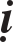 Ñoà Ngu Haàu Quan Quaân Ñaïi Töôùng Quaân Theá Thaùi Thöôïng Khanh Thöôïng truï quoác Cao Haïc Laâm kính thuaät.“Thöôïng phöông quyeàn Phaät giaùo Danh taêng hieäu Giaùm Chaân Mang Taïng thoâng nöôùc gaàn Chaân nhö chuyeån trao daânSôùm nhaøm choán nguõ tröôïc Laúng xa choán huyeân traàn Thieàn vieän töø xöa nay Tuøng xanh nhieåu thaùp môùi Phaùp löu laïi ngaøn naêm Teân ghi roõ muoân ñôøi”.* Baøi Töø thaát ngoân kính thöông Ñaïi Hoøa Thöôïng(Ñeä töû ñöôïc Phaùp sö truyeàn ñaêng Sa moân Ñaïi Taêng Ñoâ Thöùc Phaùp Taán kính thuaät)“Ñaïi Sö thöông döôõng hôïp vieân khoâng Xa tít truyeàn ñaêng chieáu bieån Ñoâng Ñoä ngöôøi theû coû ñaày thaïch thaát Truyeàn ban Phaät giôùi tieáp di phong Duyeân xong phaân thaân veà coõi TònhTa baø ai laïi laøm nghieäm Roàng!”TRUNG THIEÂN TRUÙC HAØNH KYÙ CUÛA VÖÔNG HUYEÀN SAÙCH ÔÛ THÔØI TIEÀN ÑÖÔØNG VAØ TAÂY VÖÙC CHÆ DAÄT VAÊN DOBAÙCH QUAN SOAÏN THUAÄT ÔÛ THÔØI TIEÀN ÑÖÔØNG(Thieân Truùc Haønh Kyù, coøn goïi laø Taây Quoác Haønh truyeän, Taây Quoác Haønh Kyù, vaên aáy ghi taïi Phaùp Uyeån Chaâu laâm vaø ôû Chö Kình Yeáu Taät, v.v... nay chæ löôïc neâu baøy ñaây vaäy).Veà vua nöôùc Ba Laät Xaø vì ngöôøi Haùn maø thieát baøy 5 ngöôøi nöõ ñuøa bôõn. (Phaùp Uyeån Chaâu Laâm quyeån 4, Ñaïi Chaùnh quyeån 53 trang 296a) Veà Vaïc Soûi ôû nöôùc Thoå Phieân (Phaùp Uyeån Chaâu Laâm quyeån	8.Ñaïi Chaùnh quyeån 53 trang 332a)Veà ao löûa nöôùc ao Baø La (Phaùp Uyeån Chaâu Laâm quyeån 16, Ñaïi Chaùnh quyeån 53 trang 45a vaø Chö Kinh Yeáu Taäp quyeån 1, Ñaïi Chaùnh quyeån 54)Veà Coát Ñaûnh Thaïch töø Taây Truùc ñem laïi (Phaùp Uyeån Chaâu Laâm quyeån 29, Ñaïi chaùnh quyeån 53 trang 498 a)Veà vua nhaø Cö Só Tònh Danh duøng hoát maø ño löôøng neàn moùng (Phaùp Uyeån Chaâu Laâm quyeån 29, Ñaïi chaùnh quyeån 53 trang 51 c)Veà Toân Töôïng ôû Ma-ha Boà-ñeà (Phaùp Uyeån Chaâu Laâm quyeån 29, Ñaïi chaùnh quyeån 53 trang 52 c)Veà bia döïng laäp taïi chuøa Ma-ha Boà-ñeà (Phaùp Uyeån Chaâu Laâm quyeån 29, Ñaïi chaùnh quyeån 53 trang 53 a)Veà vaên bia döïng laäp taïi nuùi Kyø Xaø Quaät (Phaùp Uyeån Chaâu Laâm quyeån 29, Ñaïi chaùnh quyeån 53 trang 54 a)Veà nuùi Baùu ôû ranh giôùi phía Nam nöôùc Thoå Phieân (Phaùp Uyeån Chaâu Laâm quyeån 64, Ñaïi chaùnh quyeån 53 trang 770 b)Veà Vöông Töû Caâu Na La (Phaùp Uyeån Chaâu Laâm quyeån 91, Ñaïi chaùnh quyeån 53 trang 960 a)Veà Phaùp Xöng Ngöôøi ôû nöôùc Ma Giaø Ñaø (Phaùp Uyeån Chaâu Laâm quyeån 91, Ñaïi chaùnh quyeån 53 trang 963 a)Veà Sa-moân Vöông Ñaït Ma ôû chuøa Boà-ñeà hoûi saéc söû ngöôøi Haùn (Phaùp Uyeån Chaâu Laâm quyeån 98, Ñaïi chaùnh quyeån 53 trang 112 c)Veà Ñaïi Ñöùc Taêng-dö-na-nhö-tuyeán-ñaø ôû chuøa Boà-ñeà taïi nöôùc Ma Giaø Ñaø tính ra thôøi Gian Ñöùc Phaät nhaäp Nieát-baøn (Phaùp Uyeån Chaâu Laâm quyeån 100, Ñaïi chaùnh quyeån 53 trang 128 b)Veà Hang Tu La taïi nöôùc Chieân Ba (Phaùp Uyeån Chaâu Laâm quyeån 5, Ñaïi chaùnh quyeån 53 trang 310 b)Veà Phaùp Y Ca Sa cuûa Ñöùc Phaät (Coøn goïi laø Toân Töôïng Traéng cuûaÑöùc Phaät Thích Ca taïi röøng Sa La Soâng Thoï, ñaù hong phôi y Ca Sa cuûa Ñöùc Phaät taïi nuùi Kyø Saø Quaät) (Phaùp Uyeån Chaâu Laâm quyeån 335, Ñaïi chaùnh quyeån 53 trang 559 b)Veà Thaùp ôû nöôùc Taây Vöùc troâng thaáy (coøn goïi laø chuøa cuûa ngöôøi Haùn taïi nöôùc Keá Taân, Boà-taùt Long Thoï vaøo bieån lôùn hoùa tai vöông, Boà- taùt Long Thoï ñeán nöôùc Ba La Naïi taïo döïng 700 ngoâi thaùp, Baûo  Thaùp Töôùc Ly ôû phía Ñoâng Nam thaønh Caøng Ñaø La taïi Taây Vöùc) (Phaùp Uyeån Chaâu Laâm quyeån 38, Ñaïi chaùnh quyeån 53 trang 589 a)Veà chuøa nuùi Ñaøn Ñaëc taïi nöùôc Oâ Traønh (Phaùp Uyeån Chaâu Laâm quyeån 39, Ñaïi chaùnh quyeån 53 trang 597 b)Veà Vöông Huyeàn Saùch ñi söù ñeán Taây Vöùc tröôùc sau 3 laàn (Phaùp Uyeån Chaâu Laâm quyeån 55, Ñaïi chaùnh quyeån 53 trang 73 c)DU THIEÂN TRUÙC KYÙ DAÄT VAÊN CUÛA SA-MOÂN THÖÔØNG MAÃN ÔÛ THÔØI TIEÀN ÑÖÔØNG(Du Thieân Truùc Kyù coøn goïi laø Du Lòch Kyù, vaên aáy ghi taïi Tam baûo Caûm ÖÙng Yeáu Löôïc Luïc, nay chæ neâu baøy sô löôïc ôû ñaây).Caûm öùng cuûa Toân töôïng Ñöùc Phaät Thích Ca baèng vaøng vaø baèng goã cuûa vua nöôùc Öu Ñieàn vaø vua Ba Tö Naëc (Tam Baûo Caûm ÖÙng Yeáu Löôïc Luïc Quyeån Thöôïng, Ñaïi Chaùnh quyeån 51 trang 821 a)Caûm öùng cuûa Sa-moân Ñaït Ma Löu Tri ngöôøi nöôùc Taêng Giaø Boå La thuïoâc Baéc AÁn Ñoä caûm ñöôïc Toân Töôïng Ñöùc Phaät Thích Ca caûnh tænh daïy raên (Tam Baûo Caûm ÖÙng Yeáu Löôïc Luïc Quyeån Thöôïng, Ñaïi Chaùnh quyeån 51 trang 830 b)Caûm öùng cuûa söï tu taïo Toân töôïng Ñöùc Phaät Tyø Loâ Giaù Na maø ñöôïc phuûi tröø chöôùng ngaïi (Tam Baûo Caûm ÖÙng Yeáu Löôïc Luïc Quyeån Thöôïng, Ñaïi Chaùnh quyeån 51 trang 833 b).■